ГОСУДАРСТВЕННОЕ ПРОФЕССИОНАЛЬНОЕ ОБРАЗОВАТЕЛЬНОЕ УЧРЕЖДЕНИЕ ЯРОСЛАВСКОЙ ОБЛАСТИПОШЕХОНСКИЙ АГРАРНО-ПОЛИТЕХНИЧЕСКИЙ КОЛЛЕДЖ(ГПОУ ЯО Пошехонский аграрно-политехнический колледж)ПЛАН РАБОТЫ ГОСУДАРСТВЕННОГО ПРОФЕССИОНАЛЬНОГО ОБРАЗОВАТЕЛЬНОГО УЧРЕЖДЕНИЯ ЯРОСЛАВСКОЙ ОБЛАСТИ ПОШЕХОНСКОГО АГРАРНО-ПОЛИТЕХНИЧЕСКОГО КОЛЛЕДЖАНА 2020-2021 УЧЕБНЫЙ ГОД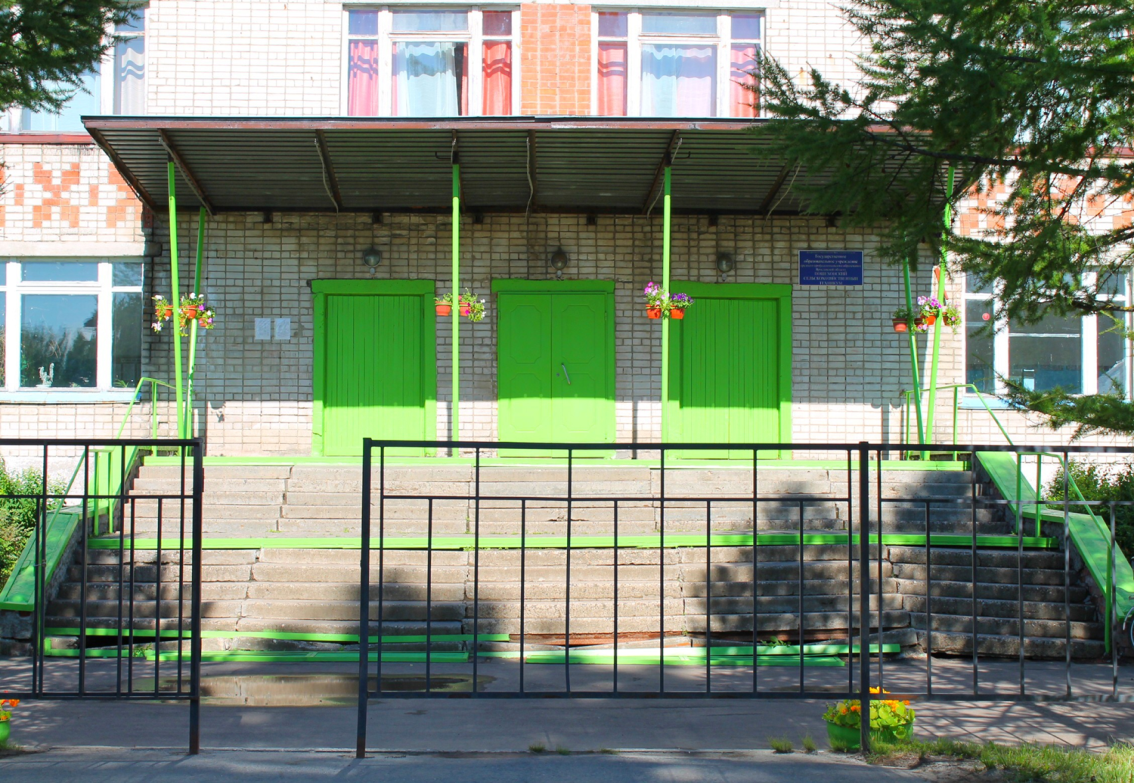 2020СОДЕРЖАНИЕ1. Цели и задачи на 2020 – 2021 учебный год……………………………………32. Содержание образования и организация образовательного процесса………53. План работы заместителя директора по производственному обучению……74. План работы заочного отделения……………………………………………..115.План работы руководителя физического воспитания……………………......166. План воспитательной работы колледжа……………………………………...177.План воспитательной работы общежития…………………………………….258.План работы студенческого совета……………………………………………289.План работы цикловой комиссии общеобразовательных дисциплин………3010.План работы цикловой комиссии естественнонаучных дисциплин……….3311. План работы цикловой комиссии экономических дисциплин…………….3712.План работы цикловой комиссии профессиональных технических дисциплин…………………………………………………………………………4113. План работы методиста колледжа…………………………………………...4514.План работы социального педагога…………………………………………..4715.План заседаний  Совета по профилактике безнадзорности и правонарушений несовершеннолетних…………………………………………..6316.План мероприятий по охране труда…………………………………………...6817.План работы библиотеки……………………………………………………....70ЦЕЛИ И ЗАДАЧИ НА 2020-2021 УЧЕБНЫЙ ГОД  Методическая тема колледжа на 2020-2021 учебный год:«Модернизация образовательного процесса в соответствии с требованиями ФГОС СПО, ФГОС СПО ТОП – 50, ФГОС СПО адаптированных, профессиональных стандартов, работодателей, как условие подготовки конкурентоспособного специалиста»Цели: создание условий для реализации ФГОС СПО, ФГОС СПО по ТОП -50, ФГОС СПО адаптированных, требований профессиональных стандартов, работодателей и повышения качества подготовки, квалифицированных специалистов; координация усилий структурных подразделений колледжа, творческих педагогов, работодателей, направленных на развитие и совершенствование научно-методического обеспечения образовательного процесса, инновационной деятельности колледжа.Основные задачи колледжа на    2020-2021 учебный год:  внести дополнения и изменения в Программу инновационного развития колледжа на 2018-2024  годы; продолжить подготовку к изменению образовательных программ в соответствии с требованиями и компетенциями WorldSkills;разработать и актуализировать учебно-методические комплексы специальностей в соответствии с новым содержанием образовательных программ, учитывающих требования профстандартов, компетенций WorldSkills и элементов дуального обучения;проводить отборочные соревнования на базе колледжа по компетенции«Ландшафтный дизайн»; «Сварочные технологии», «Дошкольное воспитание», внедрить и провести демонстрационный экзамен по  специальности/профессииусилить профилактическую работу по посещаемости, пропускам и недопущении отсева обучающихся;совершенствовать работу по подготовке обучающихся к участию в конкурсах профессионального мастерства, олимпиадах, научно-исследовательских проектах, мероприятиях разных уровней: областных ежегодных олимпиадах среди студентов профессиональных образовательных организаций Ярославской области, регионального чемпионата WorldSkills Russia Ярославской области в 2020-2021 учебном году;развивать сайт колледжа: оперативно размещать информацию, повысив открытость образовательного процесса, продвигать колледж в социальных сетях «В контакте» и You Tube;совершенствовать систему воспитательной работы, способствующуюсоциализации и самореализации студентов, развитию их творческого потенциала;активизировать развитие форм патриотического, нравственного и физического воспитания обучающихся, усилить пропаганду здорового образа жизни;продолжать осуществлять постоянный мониторинг и содействие в трудоустройстве выпускникам в течение трех лет после выпуска; уделять особое внимание вопросам самозанятости выпускников;выстраивать, дальнейшее развитие и расширение системной профориентационной  работы, развитие сотрудничества со школами;пополнить и обновить библиотечный фонд в соответствии с требованиями ФГОС, ФГОС ТОП-50, ФГОС СПО адаптированных;совершенствовать материально-техническую базу колледжа в соответствии с требованиями ФГОС, ФГОС ТОП-50, ФГОС СПО адаптированных.СОДЕРЖАНИЕ ОБРАЗОВАНИЯ И ОРГАНИЗАЦИЯ ОБРАЗОВАТЕЛЬНОГО ПРОЦЕССА  Задачи: - работа по внесению изменений в рабочие программы по ФГОС по всем специальностям и профессиям колледжа; -упорядочение методических указаний по курсовому и дипломному проектированию, лабораторным и практическим работам; - совершенствование воспитательного процесса, создание условий для гармоничного развития личности и реализации ее творческой активности.ПЛАН РАБОТЫ ЗАМЕСТИТЕЛЯ ДИРЕКТОРА ПО ПРОИЗВОДСТВЕННОМУ ОБУЧЕНИЮЦель производственного обучения:-применение знаний на практике; -усвоение трудового процесса и формирование основ профессионального мастерства выпускников, качественное выполнение учебно-производственных работ; -формирование трудовых умений и навыков по профессии; формирование умений в области умственной деятельности; -воспитание профессиональной культуры, стремления к новаторству и изобретательству.Задачи:-закрепление, совершенствование и расширение полученных при обучении в учебных мастерских профессиональных знаний, умений и навыков;-освоение приемов и способов выполнения производственных работ и функций, типичных для содержания труда рабочего или служащего соответствующей профессии или специальности  и уровня квалификации в производственных условиях;-развитие профессиональной самостоятельности, ответственности за порученное дело;-приобщение студентов к производственной и общественной жизни рабочих и служащих коллектива.ПЛАН РАБОТЫ ЗАОЧНОГО ОТДЕЛЕНИЯ  Цель деятельности заочного отделения:-качественная подготовка специалистов по специальностям среднего профессионального образования без отрыва от производства.Задачи:-обеспечение готовности и способности к реализации основных профессиональных образовательных программ по специальностям соответствии с требованиями Федеральных государственных образовательных стандартов среднего профессионального образования сцелью комплексного освоения студентами всех видов профессиональной деятельности по специальностям СПО, реализуемым на отделении, формирования общих и профессиональных компетенций, приобретениянеобходимых умений и опыта практической работы студентами по специальностям;-реализация политики колледжа в области качества образования, организация учебного процесса, повышение его эффективности и создание условий для обеспечения качества образовательных услуг на отделении;-создание, внедрение и постоянное совершенствование системы менеджмента качества, соответствующей требованиям Федеральных государственных образовательных стандартов среднего профессиональногообразования, позволяющей добиться целенаправленного и согласованногоуправления всеми процессами, влияющими на качество образовательных услуг и способы их предоставления;-непрерывное творческое совершенствование содержания образовательных услуг на основе компетентного подхода и расширения их номенклатуры в соответствии с тенденциями развития науки, практики и изменений запросов рынка, использования новейших образовательных программ и технологий с целью обеспечения высокого качества образовательной деятельности на заочном отделении;-осуществление контроля за качеством теоретической и практической подготовки студентов отделения, текущей, промежуточной и итоговой аттестации, консультаций, самостоятельной и учебно-исследовательской работы студентов-заочников в сессионный и межсессионный периоды;-общее руководство подготовкой учебно-методических пособий и постоянное совершенство нормативно-методической документации, регламентирующей учебный процесс по заочной форме обучения;-обеспечение выполнения учебных программ, календарно-тематических планов и графиков учебного процесса;-взаимодействие с преподавателями и администрацией Колледжа по вопросам планирования и организации учебно-методической, воспитательной, научной работы на отделении;-создание условий для индивидуального развития и нравственного формирования личности студентов, формирования гражданской позиции,способности к труду и жизни в условиях современной цивилизации идемократии; создание благоприятного морально-психологического климата вучебных группах отделения и сохранение контингента отделения.1.Подготовка к новому учебному году и приему студентов2. Общие мероприятия3. Подготовка и проведение установочных сессий в межсессионный период4.Подготовка и проведение лабораторно-экзаменационных сессий5. Проведение производственной практики6. Контроль за учебно-воспитательным процессом7. Подготовка и проведение Государственной Итоговой аттестации8. Методическая работаПЛАН РАБОТЫ РУКОВОДИТЕЛЯ ФИЗИЧЕСКОГО ВОСПИТАНИЯ  Цель:  формирование  физической культуры личности.Задачи:-развитие физических качеств и способностей,-сохранение и укрепление индивидуального здоровья, -умение самостоятельно заниматься физическими упражнениями, -вовлечение в физкультурно-оздоровительную и спортивно-массовую деятельностью.ПЛАН ВОСПИТАТЕЛЬНОЙ РАБОТЫ КОЛЛЕДЖАОсновная цель воспитательной работы в колледже:Повышение качества воспитательного процесса, развитие воспитательной системы колледжа.Цели воспитательной работы в колледже:1.       Совершенствование системы управления  воспитательного процесса.2.       Совершенствование работы по сохранности контингента студенческих групп, в том числе организация работы с группой риска.3.       Развитие личности студента с учетом их личностных особенностей и профессиональной специфики.4.       Развитие способностей студента к самоопределению, саморазвитию, самореализации в виде кружковой и клубной работы.5.       Развитие личности студентов с учетом их личных особенностей и профессиональной специфики на уроках и во внеурочной работе, в том числе в форме организации мероприятий «недель специальных и общеобразовательных  дисциплин».Задачи:         Создание условий для перехода на стандарты нового поколения;         Совершенствование содержания образования:         Совершенствование системы мониторинга качества образования;         Поддержание и формирование новых традиций колледжа, в том числе организация и проведение традиционных праздников, соревнований по различным направлениям, организация встреч с выпускниками;         Организация учебной и внеучебной деятельности в форме организации мероприятий «недель специальных и общеобразовательных  дисциплин» в целях создания условий для развития личности студентов, привития общей культуры, навыков профессионализма и профессиональной культуры;         Формирование положительной мотивации на участие в социально значимых сферах деятельности, способствующих становлению гражданственности, политической и правовой культуры;         Развитие отношений сотрудничества студентов и преподавателей, родителей студентов;         Развитие отношение сотрудничества с правоохранительными органами, отделом по делам молодежи, центром занятости, учреждений культуры, деятелями культуры и искусства, МУ  «САМ».         Поддержание чистоты и порядка в колледже.Основные направления воспитательной деятельности в колледжеДля осуществления цели и решения задач, поставленных перед колледжем, необходимо обозначить направления, по которым будет развиваться воспитательная деятельность в колледже.Направления деятельности:         Патриотическое воспитание.         Гражданско-правовое воспитание.         Нравственно-эстетическое воспитание.         Профессиональное воспитание.Патриотическое воспитаниеПатриотическое воспитание, являясь составной частью воспитательного процесса, представляет собой систематическую и целенаправленную деятельность по созданию условий для формирования у студентов высокого патриотического сознания, чувства верности своему Отечеству, готовности к выполнению гражданского долга и конституционных обязанности по защите интересов Родины.Целью патриотического воспитания является развитие высокой социальной активности студентов, гражданской ответственности, становление студентов, обладающих позитивными ценностями и качествами, способных проявить их в созидательном процессе в интересах Родины.Задачи:1.     Утверждение в сознании и чувствах студента социально значимых патриотических ценностей, взглядов и убеждений, уважения к культурным традициям и историческому прошлому России, своей малой Родины.2.     Привитие студентам чувства гордости, глубокого уважения и почитания символов Российской Федерации – Герба, Флага, Гимна, другой российской символики и исторических святынь Отечества.3.     Формирование толерантного сознания студентов.Гражданско-правовое воспитаниеФормирование правосознания студента – сложный и длительный процесс, требующий творческого подхода всего коллектива, готовности, желания и умения всех и каждого бороться за укрепление общественной дисциплины и правопорядка в  колледже и обществе, за искоренение негативных явлений в жизни колледжа и нашего демократизирующегося российского общества. Чтобы эффективно управлять процессом формирования правосознания студенческой молодежи, система гражданско-правового воспитания студентов в колледже должна охватывать весь период их обучения.Целью гражданско-правового воспитания является –формирование и развитее у студентов таких качеств, как политическая культура, социальная активность, коллективизм, уважения к правам и свободам человека, любви к окружающей природе, к старшим, любовь к семье и др.Задачи:1.  Создание единого гражданско-правового пространства учебно-воспитательного процесса в колледже.2.  Воспитание студентов в духе уважения к Конституции РФ, законности, нормам общественной и коллективной жизни.3.  Совершенствование работы по гражданско-правовому воспитанию.Нравственно-эстетическое воспитаниеЛичность человека формируется и развивается в результате воздействия многочисленных факторов. При этом сам человек выступает как субъект своего собственного формирования и развития. Воспитание и развитие у студентов высокой нравственной культуры  является самой важной задачей в процессе становления личности. Целью нравственно-эстетического воспитания является – приобщение студентов к ценностям культуры и искусства,  развития студенческого творчества, создание условий для саморазвития студентов и их реализация в различных видах творческой деятельности.Задачи:1.     Формирование компетентности в сфере культурно-досуговой деятельности (включая выбор путей и способов использования свободного времени, культурно и духовно обогащающих личность).2.     Культурное и гуманитарное воспитание студентов колледжей, развитие у студентов творческой активности, популяризации студенческого творчества.3.     Развитие досуговой и клубной деятельности как особой сферы жизнедеятельности студенческой молодежи.4.     Сохранение и приумножение историко-культурных традиций колледжей.Профессиональное воспитаниеВ процессе формирования личности конкурентоспособного специалиста-профессионала в колледже важнейшую роль играет профессиональное воспитание студентов, сущность которого заключается в приобщении человека к профессионально-трудовой деятельности.При воспитании конкурентоспособного выпускника колледж должен сформировать у каждого студента:-     систему глубоких знаний в соответствии со стандартом образования;-     высокую нравственность и этику трудовой деятельности;-     высокий уровень интеллектуального профессионального развития личности;-     осознанное отношение к своим профессиональным достижениям;-     индивидуальную и коллективную ответственность за выполнение учебно-производственных заданий;-     активный интерес к избранной профессии;-     организаторские и управленческие умения и навыки работы в учебном и трудовом коллективах. Целью профессионального воспитания является подготовка конкурентоспособного специалиста, обладающего развитой профессиональной компетентностью. Под компетентностью понимается интегрированная характеристика качеств личности, результат подготовки выпускника для выполнения деятельности в определенных областях.Профессиональная компетентность рассматривается как готовность и способность целесообразно действовать в соответствии с требованиями дела, методически организованно и самостоятельно решать задачи и проблемы, а также оценивать результаты своей деятельности.Профессиональная компетентность является результатом профессионального образования. В связи с этим  актуальное значение приобретает создание условий для формирования профессиональной компетентности студентов  в процессе внеучебной воспитательной деятельности. Задачи:1.     Развитие профессиональной направленности личности студентов, формирование устойчивого интереса  к будущей профессиональной деятельности.2.     Совершенствование воспитательного потенциала технологий обучения.3.     Ориентация студентов на профессиональные творческие достижения и реализацию профессионального потенциала.4.     Формирование способности к самосовершенствованию (самопознанию, самоконтролю, самооценке, саморазвитию, самообразованию, самоорганизации).5.     Содействие трудоустройству выпускников, адаптации студентов к рыночным отношениям в сфере профессиональной (трудовой) деятельности.6.     Развитие  форм внеучебной деятельности по профилю специальности, профессии.ПЛАН ВОСПИТАТЕЛЬНОЙ РАБОТЫ ОБЩЕЖИТИЯЦель: создание благоприятных условий для всестороннего развития и самореализации личности, самостоятельной личности, готовой в новых социально-экономических условиях самосовершенствоваться, самостоятельно решать возникающие проблемы, реализовываться в общении с другими людьми.Направления деятельности:• Организационная работа. • Трудовая деятельность. • Создание оптимальных условий для адаптации студентов в новой социальной среде, в новых условиях жизни.• Воспитание активной жизненной позиции, культуры общения, толерантности.• Развитие познавательных и творческих способностей. • Профилактическая деятельность. • Индивидуальная работа. • Работа с родителями. • Развитие студенческого самоуправления. • Сотрудничество с кураторами групп и администрацией колледжа. План работы отражает деятельность по всем перечисленным направлениям.В качестве приложения к плану составляется план работы студенческого совета общежития.ПЛАН РАБОТЫ СТУДЕНЧЕСКОГО СОВЕТАЦель:создание благоприятных условий для всестороннего развития и самореализации личности, самостоятельной личности, готовой в новых социально-экономических условиях самосовершенствоваться, самостоятельно решать возникающие проблемы, реализовываться в общении с другими людьми.ПЛАН РАБОТЫ КОМИССИИ ОБЩЕОБРАЗОВАТЕЛЬНЫХ ДИСЦИПЛИНЦель работы ЦК:Организация учебной деятельности студентов на основе внедрения новых подходов в оценивании образовательных результатов в соответствии с требованиями ФГОС.Задачи ЦКСовершенствование педагогического мастерства преподавателей, широкое использование активных форм и методов развивающего обучения, использование личностно-ориентированного подхода в  обучении.Ориентация на  профессиональную деятельность,   формирование общих и профессиональных   компетенций.Развитие учебно-исследовательской деятельности, формирование интереса к изучаемым дисциплинам и получаемой профессии посредством учебной и внеурочной работы, реализации междисциплинарных связей.Состав ЦК:Викторович О.Н. –преподаватель русского языка и литературы 1-ойкатегории.Новикова Е.П.–преподаватель русского языка и литературы 1-ой категории.Туркина И.Ю.– преподаватель русского языка и литературы1-ой категории.Чёботова С.А. –преподаватель информатики1-ой категории.Яблоков А.А.– преподаватель физического  воспитания 1-ой категории.Орлова Е.Ю.– преподаватель физики  и математики высшей категории, кандидат наукЧистяков Н.И.- преподаватель ОБЖ 1-ой категории.Иванова В.Б.– преподаватель иностранного языка 1-ой категории.Холманов В.Н.. -  преподаватель ОБЖ Беберина А.Д – преподаватель математики базовой категории.Савинова Е.В.- преподаватель биологии 1-ой категорииСмирнова Т.И.–преподаватель химии 1-ойкатегории.Кухтина Е.В. - преподаватель русского языка и культуры речи, специальных дисциплин базовой категории.ПЛАН РАБОТЫУчебно-организационнаяработаПовышение уровня научно-теоретической и методической подготовки преподавателей.Контроль качества обучения и воспитания.ПЛАН РАБОТЫ ЕСТЕСВЕННОНАУЧНЫХ ДИСЦИПЛИНЦель работы цикловой комиссии: методическое обеспечение освоения учебных дисциплин, разработка и реализация современных педагогических технологий, направленных на совершенствование качества подготовки студентов по специальностям  35.02.14  Охотоведение и звероводство, 35.02.09 Ихтиология и рыбоводство, 35.02.12  Садово-парковое и ландшафтное строительство, 35.02.10 Обработка водных биоресурсов, профессии 35.01.17 Обработчик рыбы и морепродуктов по укрупненной группе специальностей  35.00.00 Сельское хозяйство, лесное и рыбное хозяйство.Задачи:-учебно-методическое обеспечение специальных дисциплин в соответствии с естественнонаучным  профилем  и   в соответствии с ФГОС, реализуемых колледжем;-апробация и совершенствование рабочих программ по учебным дисциплинам математического и общего естественнонаучного цикла, в том числе индивидуальных, программ содержания учебного материала дисциплин для самостоятельного изучения обучающимися, методических пособий, рекомендаций по изучению отдельных тем и разделов дисциплин, выполнению практических и лабораторных работ, организации самостоятельной и научно-исследовательской работы обучающихся и др.; -обеспечение проведения промежуточной аттестации обучающихся (определение формы и условий аттестации, выработка единых требований к оценке знаний и умений, обучающихся по отдельным дисциплинам, разработка ФОС (экзаменационных билетов, контрольных и зачетных работ); -совершенствование методического и профессионального мастерства преподавателей, пополнение их профессиональных знаний,   внесение предложений по аттестации преподавателей, входящих в состав ЦК, распределению их педагогической нагрузки, обобщение опыта.ПЛАН РАБОТЫ ЦИКЛОВОЙ КОМИССИИ ЭКОНОМИЧЕСКИХ ДИСЦИПЛИНЦель работы цикловой комиссии: методическое обеспечение освоения учебных дисциплин, разработка и реализация современных педагогических технологий, направленных на совершенствование качества подготовки студентов по специальности  38.02.01  Экономика и бухгалтерский учет (по отраслям) и укрупненной группы специальностей 38.00.00 Экономика и управление.  Задачи:-учебно-методическое обеспечение специальных дисциплин в соответствии с естественнонаучным  профилем  и   в соответствии с ФГОС, реализуемых колледжем;-апробация и совершенствование рабочих программ по учебным дисциплинам математического и общего естественнонаучного цикла, в том числе индивидуальных, программ содержания учебного материала дисциплин для самостоятельного изучения обучающимися, методических пособий, рекомендаций по изучению отдельных тем и разделов дисциплин, выполнению практических работ, организации самостоятельной и научно-исследовательской работы обучающихся и др.; -обеспечение проведения промежуточной аттестации обучающихся (определение формы и условий аттестации, выработка единых требований к оценке знаний и умений, обучающихся по отдельным дисциплинам, разработка ФОС (экзаменационных билетов, контрольных и зачетных работ); -совершенствование методического и профессионального мастерства преподавателей, пополнение их профессиональных знаний,   внесение предложений по аттестации преподавателей, входящих в состав ЦК, распределению их педагогической нагрузки, обобщение опыта.ПЛАН РАБОТЫ ЦИКЛОВОЙ КОМИССИИ ПРОФЕССИОНАЛЬНЫХ ТЕХНИЧЕСКИХ ДИСЦИПЛИНЦель работы цикловой комиссии: методическое обеспечение освоения учебных и модульных дисциплин,  разработка и реализация современных педагогических технологий, направленных на совершенствование качества подготовки студентов по профессиям  23.01.03 Автомеханик по укрупненной группе профессий 23.00.00 Техника и технологии наземного транспорта, 15.01.05 Сварщик (ручной и частично механизированной сварки (наплавки)) по укрупненной группе профессий 15.00.00 Машиностроение, 17544 Рабочий по комплексному обслуживанию и ремонту зданий, 13450 Маляр.  Задачи:-учебно-методическое обеспечение специальных дисциплин в соответствии с естественнонаучным  профилем  и   в соответствии с ФГОС, реализуемых колледжем;-апробация и совершенствование рабочих программ по учебным и специальным предметам профессионального цикла, в том числе индивидуальных, программ содержания учебного материала предметов для самостоятельного изучения обучающимися, методических пособий, рекомендаций по изучению отдельных тем и разделов предметов, выполнению практических  работ,  организации самостоятельной и научно-исследовательской работы обучающихся и др.; -обеспечение проведения промежуточной аттестации обучающихся (определение формы и условий аттестации, выработка единых требований к оценке знаний и умений, обучающихся по отдельным предметам, разработка ФОС (экзаменационных билетов, контрольных и зачетных работ); -совершенствование методического и профессионального мастерства преподавателей и мастеров производственного обучения, пополнение их профессиональных знаний, входящих в состав ЦК, распределению их педагогической нагрузки, обобщение опыта.Состав цикловой комиссии профессиональных технических дисциплинПлан работы цикловой комиссии профессиональных технических дисциплин на 2020-2021 учебный годПЛАН РАБОТЫ МЕТОДИСТА КОЛЛЕДЖАЦель  методической работы в колледже: обеспечить условия, способствующие повышению профессиональной компетентности профессионально-педагогических работников, росту их педагогического мастерства и развитию творческого потенциала, направленного на подготовку социально адаптированного, конкурентоспособного специалиста.Задачи методической работы в колледже:- оказание руководителям, преподавателям методической помощи в реализации ФГОС;- ознакомление педагогического коллектива с новыми программами, учебниками, технологиями (методиками) обучения и воспитания;- оперативное ознакомление с научно-методической информацией, нормативно-правовыми документами;- изучение уровня профессионального мастерства преподавателей, диагностика их профессиональных потребностей; обеспечение непрерывного профессионального развития преподавателей;- организация, разработка, рецензирование и подготовка учебно-методической продукции (документация, образовательные программы, пособия);-содействие в выполнении целевых федеральных, региональных программ образования, воспитания и др.Методическая тема колледжа на 2020-2021 учебный год:«Модернизация образовательного процесса в соответствии с требованиями  ФГОС СПО, ФГОС СПО ТОП – 50, ФГОС СПО адаптированных, профессиональных стандартов, работодателей, как условие подготовки конкурентоспособного специалиста»     Для осуществления цели и решения задач, поставленных перед колледжем, необходимо обозначить направления, по которым будет развиваться методическая деятельность в колледже.ПЛАН РАБОТЫ СОЦИАЛЬНОГО ПЕДАГОГА  Цели работы: организация эффективной работы социально-педагогического сопровожденияЗадачи:Оказание социально-педагогической поддержки учащимся различных категорий;Социально-психолого-педагогическая помощь обучающимся нового набора в адаптации к новым условиям обучения и их успешной социализации;Создание условий для социализации детей-сирот и детей, оставшихся без попечения родителей, а также лиц из их числа;Распознавание, диагностирование и разрешение конфликтов, затрагивающих интересы ребенка, проблемных ситуаций на ранних стадиях развития с целью предотвращения серьёзных последствий в общежитии и в колледже;Своевременное выявление обучающихся с девиантными поведением, в том числе склонных к совершению противоправных действий, причин и условий совершенного проступка;Профилактика девиантного и деликвентного поведения;Социально-информационная помощь, направленная на обеспечение информацией по вопросам социальной защиты;Социально-психологическая помощь, направленная на создание благоприятного микроклимата в общежитии, социуме, на устранение затруднений во взаимоотношениях с окружающими, помощь в личном самоопределении;Воспитание уважения к закону, нормам коллективной жизни, развитие гражданской и социальной ответственности.Задачи социально- педагогического сопровождения реализуются через следующие направления: ОрганизационноеАналитико-диагностическоеПрофилактико-просветительскоеКонсультационноеСоциально-защитно-правовоеМетодическоеПЛАН ЗАСЕДАНИЙ СОВЕТА ПО ПРОФИЛАКТИКЕ БЕЗНАДЗОРНОСТИ И ПРАВОНАРУШЕНИЙ НЕСОВЕРШЕННОЛЕТНИХ  Цель: осуществление мер по предупреждению безнадзорности и правонарушений несовершеннолетних обучающихся в рамках компетенций образовательной организации Задачи:-  осуществление мер, направленных на формирование законопослушного поведения несовершеннолетних, снижение количества правонарушений, совершенных обучающимися, в том числе повторных;- совершенствование механизмов взаимодействия ОО с органами и учреждениями системы профилактики безнадзорности и правонарушений несовершеннолетних по вопросам профилактики безнадзорности и правонарушений несовершеннолетних, защиты прав детей;- совершенствование имеющихся и внедрение новых технологий и методов профилактической работы с несовершеннолетними, в том числе расширение практики применения технологий воспитательного подхода;-  содействие в повышении уровня профессиональной компетентности педагогических работников ОО в области профилактики правонарушений несовершеннолетних и защите их прав;-  проведение мониторинга и анализа результатов деятельности по профилактике безнадзорности и правонарушений несовершеннолетних в ОО;- обеспечение защиты прав и законных интересов обучающихся;- оказание помощи родителям (законным представителям) по вопросам обучения и воспитания детейКалендарный план  заседаний  Совета профилактики на 2018-2019  учебный год ПЛАН МЕРОПРИЯТИЙ ПО ОХРАНЕ ТРУДА  Цель охраны труда в колледже:  создание благоприятных условий, способствующих безопасности, сохранению здоровья, работоспособности трудящихся и обучающихся, в процессе исполнения их  обязанностей.   Задача: следить за выполнением сотрудниками требований и правил техники безопасности.ПЛАН РАБОТЫ БИБЛИОТЕКИБиблиотека является структурным подразделением колледжа, осуществляет библиотечно-информационное обеспечение учебного процесса, содержит учебную, учебно-методическую, справочную литературу и периодические издания. Задачи библиотеки:а) обеспечение учебно-воспитательного процесса и самообразования путём библиотечно-библиографического и информационного облуживания учащихся и преподавателей;б) воспитание культурного и гражданского самосознания, помощь в социализации обучающегося, развитии его творческого потенциала;в) формирование навыков независимого библиотечного пользователя: обучение поиску, отбору и критической оценке информации;г) совершенствование традиционных и освоение новых библиотечных технологий, формирование комфортной библиотечной среды.В 2020-2021 учебном году предполагается продолжить работу по следующим  направлениям:I. Работа с библиотечным фондом.II. Работа по пропаганде библиотечно-библиографических знаний. III. Воспитательная работа.IV. Информационная работа. Организация книжно-иллюстративных выставок.       СОГЛАСОВАНОПредседатель профкома_____________ Е. П. Новикова«_____» ______________20___г.УТВЕРЖДАЮ                                              Директор ГПОУ ЯО Пошехонский                   аграрно-политехнический колледж ________________О.Н. Викторович «___»_____________20___г.№п/пМероприятияСрок реализацииИсполнители1Разработка учебно-программной документации: -продолжить практику подготовки методических разработок по наиболее сложным разделам и темам дисциплин, изучаемых в колледже;-предусмотреть методы морального и материального стимулирования педагогического коллективаВ течение годаДиректор замдиректора по учебной работе2Разработка учебно-программного обеспечения:-обеспечение реализации ФГОС в вариативной части учебных планов по специальностям и профессиям колледжа; -усиление профессиональной подготовки выпускников колледжа за счет учебных дисциплин вариативной части ФГОС;-разработка учебно-программной документации;-разработка рабочих программ по всем видам практик; -методическое обеспечение практического обученияВ течение годаЗамдиректора по учебной работеЗамдиректора по производственному обучениюПреподавателиМастера производственного обучения3Анализ потребностей рынка труда с целью выявления потребностей в дополнительном профессиональном образовании студентов: -обеспечение междисциплинарной интеграции, как один из способов повышения качества подготовки студентов;-обеспечить повышение компетенции преподавателей через стажировку, курсы повышения квалификации и другие формы обучения;-считать важной задачей обеспечение в колледже комфортного психологического климата для эффективного взаимодействия всех участников образовательного процесса (педагог- студент) между собойВ течение годаДиректорЗамдиректора по учебной работеМетодист4Формирование комплексной системы оценки качества подготовки выпускников:-разработать учебно-методический комплекс студента по учебным дисциплинам; - продолжить работу по формированию портфолио выпускника; -внедрить в практику работы каждого преподавателя систематическую организацию самостоятельной работы студентовВ течение годаДиректорЗамдиректора по учебной работеМетодистКлассные руководителиПреподаватели5Реализация в образовательном процессе информационных технологий, активных методов обучения: - продолжение практики формирования информационного банка о новых активных методах обучения; - систематическое обобщение и анализ на заседаниях педагогического и методического советов, цикловых комиссий  опыта использования эффективных методов обучения в образовательном процессе преподавателями колледжа; - развитие личностно-ориентированного подхода в работе преподавателей со студентами; - создание учебных модулей по профессиональными и общепрофессиональным дисциплинам, определение в каждой из них наиболее целесообразных форм обучения, видов контроля знаний студентов, модулей содержания, модулей информационного обеспечения; - активизация реализации компьютерных технологий в изучении различных учебных дисциплин, в организации курсовой и дипломной работы студентов колледжа; - мониторинг внедрения ФГОС по специальностям и профессиямВ течение годаДиректорЗамдиректора по учебной работеМетодистКлассные руководителиПреподавателиМастера производственного обучения№ п/пНаименование мероприятийСроки Ответственный1.Составление плана практического обучения на 2020-2021 учебный годавгустЗам. директора по ПО2.Утверждение рабочих программ и методических рекомендаций по учебным и производственным практикамсентябрьЗам. директора по ПО3.Составление расписания практикв течение годаЗам. директора по ПО4.Оформление всей необходимой документации по группам профессиональной подготовки, открываемых по внебюджетной деятельности (учебный план, план-график, договора и др.)в течение годаЗам. директора по ПО5.Оформление договоров и направлений на учебную и производственную практику для студентов очного и заочного отделенийв течение годаЗам. директора по ПО6.Организация внутреннего экзамена по направлениям профессиональной подготовки:- «Водитель транспортного средства категории «А»;- «Водитель транспортного средства категории «В»;- «Водитель транспортного средства категории «С»;- «Тракторист-машинист сельскохозяйст-венного производства категории «В», «С»;- «Оператор электронно-вычислительных машин»;- Водитель внедорожного мото-транспортного средства категории А1в течение годаЗам. директора по ПО7.Заполнение свидетельств по итогам сдачи внутреннего экзаменав течение годаЗам. директора по ПО8.Организация экзамена в органах ГИБДД и Гостехнадзорав течение годаЗам. директора по ПО9.Проверка рабочих программ и учебно-методических материалов производственного обучения в группах АМ-11, АМ-21, АМ-31, СЛ-22, СВ-11, СВ-21, СВ-31, СВ-22,  ОВ-12, СД-22, Р-12,Р-13.сентябрь, декабрь, мартмастера производственного обучения10.Посещение учебных занятий производственного обучения в группах АМ-11, АМ-21, АМ-31, СЛ-22, СВ-11, СВ-21, СВ-31, СВ-22,  ОВ-12, СД-22, Р-12,Р-13.в течение годаЗам. директора по ПО11.Контроль индивидуального вождения по профессиональной подготовке «Водитель транспортного средства категории «В» в группах АМ-21, АМ-31, слушателей внебюджетных групп.2 раза в месяцЗам. директора по ПО12.Контроль индивидуального вождения по профессиональной подготовке «Водитель транспортного средства категории «С» в группах АМ-21, АМ-312 раза в месяцЗам. директора по ПО13.Контроль за оформлением плана работы кабинетасентябрьзаведующие кабинетами14.Состояние ведения журналов производственного обучения в группах АМ-11, АМ-21, АМ-31, СВ-11, СВ-21, СВ-31, М-22, РЗС-12, РЗС-22, Р-12, Р-22.раз в месяцмастера производственного обучения15.Контроль за правильностью и своевременностью заполнения журнала по технике безопасности руководителями производственных практикв течение годаруководители производственных практик16.Контроль за правильностью и своевременностью заполнения журнала учёта курсовых работ и дневников – отчётов по производственной практикев течение годаЗам. директора по ПО17.Контроль состояния учебного автодрома в соответствии с требованиями органов ГИБДД.сентябрь, апрельЗам. директора по ПО18.Контроль за организацией учебной практики (производственного обучения) в группах АМ-11, АМ-21, АМ-31,  СВ-11, СВ-21, СВ-31, М-22, РЗС-12, РЗС-22, Р-12, Р-22, О-21, О-31,СП-21, СП-41,Э-21, Э-31, ДО-21, ДО-31, ДО-41.в течение годаЗам. директора по ПО19.Контроль за организацией производственной практики в группах АМ-21, АМ-31,  СВ-21, СВ-31, М-22, РЗС-12, РЗС-22, Р-12, Р-22, О-21, О-31,СП-21, СП-41,Э-21, Э-31, ДО-21, ДО-31, ДО-41.  в течение годаЗам. директора по ПО20.Заполнение необходимой отчётной документациипо мере необходимостиЗам. директора по ПО21.Составление графиков индивидуального вождения по курсу профессиональной подготовки:- «Водитель автомобиля категории «В» для студентов групп АМ-31, АМ-21;- «Водитель автомобиля категории «С» для студентов групп АМ-31, АМ-21в течение годаЗам. директора по ПО22.Проверка книжек индивидуального обучения вождению по курсу профессиональной подготовки:- «Водитель автомобиля категории «В» для студентов групп АМ-31, АМ-21, слушателей внебюджетных групп;- «Водитель автомобиля категории «С» для студентов групп АМ-31, АМ-21в течение годаЗам. директора по ПО23.Работа с ГКУ ЯО Центр  занятости населения Пошехонского районапо мере необходимостиЗам. директора по ПО24.Проверка дневников – отчётов по учебной и производственной практикамв течение годаЗам. директора по ПО25.Проведение организационных собраний перед уходом на производственную практику в группах АМ-21, АМ-31, СВ-21, СВ-31, М-22, РЗС-12, РЗС-22, Р-12, Р-22, О-21, О-31, СП-21, СП-41,Э-21, Э-31, ДО-21, ДО-31, ДО-41. перед производственной практикойЗам. директора по ПО26.Проведение организационных собраний во внебюджетных группах профессиональной подготовкив день открытия группыЗам. директора по ПО27.Учёт рабочего времени мастеров производственного обучения и преподавателей курсов профессиональной подготовки2 раза в месяцЗам. директора по ПО28.Составление заявок на топливо и др.по мере необходимостиЗам. директора по ПО29.Подготовка доклада об итогах работы за 2020-2021 учебный годиюньЗам. директора по ПОСодержание мероприятияСроки проведенияОтветственность за проведениеОпределить педагогическую нагрузку и закрепить ее за преподавателямиМайЗав.отделениемПодготовить учебные планы по специальностямАвгустЗав.отделениемПодготовить график учебного процессаАвгустЗав.отделениемПроверить составление календарно-тематических планов и методических рекомендаций к выполнению контрольных работ преподавателямиСентябрьПредседатели ЦК Зав.отделениемСоставление заявки на учебно-методическую и планово-отчетную документациюМайЗав.отделениемПроведение работы по профессиональной ориентации населенияРегулярноЗав.отделениемСодержание мероприятияСроки проведенияОтветственность за проведениеОрганизация учебной работы на заочном отделении- подготовка и проведение установочных сессий и межсессионных периодов- подготовка и проведение лабораторно-экзаменационных сессий- организация и проведение государственной итоговой аттестацииСогласно графику учебного процессаЗав.отделениемВедение и заполнение учебной документацииВ течение учебного годаЗав.отделениемПодготовка статистического отчета СПО-1На  1 октябряЗав.отделениемСодержание мероприятияСроки проведенияОтветственность за проведениеОпределение состава учебных группНачало сессииЗаместитель директора по учебной работе Зав.отделениемПодготовка расписания занятийЗа 10 дней до начала сессииЗав.отделениемПроверка наличия методических указаний и контрольных заданий для студентов-заочниковДо начала сессииЗав.отделениемПроверка обеспеченности методических указаний соответствующей литературойДо начала сессииЗав.отделениемКонтроль за ходом проведения установочных сессий и межсессионных периодов-посещение занятийВо время сессииЗав.отделениемСодержание мероприятияСроки проведенияОтветственность за проведениеУточнение состава учебных групп на начало сессииНачало сентябряЗаместитель директора по учебной работе Зав.отделениемОтправка справок-вызовов на лабораторно-экзаменационные сессииЗа месяц до начала сессииДокументовед заочного отделенияПодготовка расписаний занятий сессийЗа 10 дней до начала сессииЗав.отделениемПроверка наличия у преподавателей учебной документации по дисциплинам, выносимым на сессиюПеред началом сессииЗав.отделениемОсуществление контроля за ходом ЛЭС- Контроль за ходом сдачи домашних контрольных работ- Анализ рецензий на контрольные работы-Посещение занятий- Посещение промежуточных экзаменовВо время лабораторно-экзаменационных сессийЗав.отделениемСодержание мероприятияСроки проведенияОтветственность за проведениеСоставление графика проведения практикСентябрьЗам. директора по производственному обучениюОпределение состава студентов, направляющихся на практикуСентябрьЗам. директора по производственному обучениюЗав.отделениемУстановление сроков и объектов прохождения практикиСогласно графику учебного процессаЗам. директора по производственному обучениюЗав.отделениемПроведение инструктажа по прохождению практикПеред началом практики согласно графику учебного процессаЗам. директора по производственному обучениюОбъект контроляОтветственный за исполнениеСроки осуществления контроляЦель контроляПлановая и учетная документацияЗам.директора по учебной работеЗав.отделением1 раз в 3 месяцаСвоевременность и качество ведения документацииУчебно-методическая документацияЗам.директора по учебной работеЗав.отделениемРегулярноПроверка наличия и правильность ведения документацииРецензии на контрольные работы студентовЗав.отделениемРегулярно во время ЛЭСПовышение качества рецензирования контрольных и курсовых работ преподавателей и соблюдение сроков рецензированияУчебные занятияЗав.отделениемРегулярно во время ЛЭСПроверка качества проведения занятийПромежуточные экзаменыЗав.отделениемВ период ЛЭСПроверка уровня организации и проведения экзамена, наличия допусков к экзаменам качества знаний студентовПроизводственная практикаЗам. директора по производственному обучениюСогласно графику прохождения практикПроверка качества прохождения практики проверка документацииСодержание мероприятияСроки проведенияОтветственность за проведениеПроверка выполнения учебного плана студентамиЗа месяц до начала ГИАЗав.отделениемПодготовка приказов о допуске к экзаменамИюньЗаместитель директора по учебной работе Зав.отделениемОзнакомление студентов с инструкцией к ГИАДекабрьЗав.отделениемПодготовка расписания к ГИАМайЗаместитель директора по учебной работеПроведение государственной итоговой аттестации ИюньГосударственная аттестационная комиссияОрганизация вручения дипломовИюньАдминистрация колледжаОсновные направленияСодержание работыСроки выполненияОтветственность за выполнениеИтоговый документОбеспечение учебного процессаСоставление методических указаний и контрольных работ для студентов-заочниковСентябрьМетодистЗав.отделениемМетодические указания и контрольные задания для студентов -заочниковСоставление билетов к промежуточным экзаменам и вопросов к зачетамЗа месяц до экзаменовПредседатели ЦКЗав.отделениемБилеты для проведения промежуточного экзаменаСоставление заявок на учебно-методическую литературу и наглядные пособияПо мере необходимости МетодистЗав.отделениемЗаявки на учебно-методическую литературу и наглядные пособия№ п/пСодержание мероприятийДатаОтветственные 1Первенство колледжа по настольному теннису среди юношейсентябрь-октябрьРуководитель физического воспитания2Первенство колледжа по настольному теннису среди девушексентябрь-октябрьРуководитель физического воспитания3Первенство колледжа по шахматному спортуоктябрь-ноябрьРуководитель физического воспитания4Первенство колледжа по русским шашкам среди юношей ноябрь-декабрьРуководитель физического воспитания5Первенство колледжа по русским шашкам среди девушекноябрь-декабрьРуководитель физического воспитания6Первенство колледжа по волейболуянварь-февральРуководитель физического воспитания7«А ну-ка парни»февральРуководитель физического воспитания8«А ну-ка девушки»мартРуководитель физического воспитания9Участие в Спартакиаде Пошехонского муниципального района среди поселений, предприятий, учреждений, организацийв течение годаРуководитель физического воспитания10Участие в областных соревнованияхв течение годаРуководитель физического воспитания11Участие в городских соревнованияхв течение годаРуководитель физического воспитания12Сдача комплекса норм ГТОв течение годаРуководитель физического воспитания13Участие в районных соревнованияхв течение годаРуководитель физического воспитания№ п/пСодержание деятельностиСроки реализацииИсполнители1Проведение информационных часов в группах на гражданско-патриотические темы.По плану работы в группахКлассные руководители групп2 Организация участия студентов в городских  праздниках.В течение всего периодаПедагоги-организаторы3Организация участия студентов в праздновании Дней воинской славы России:        Дня Победы        Дня защитника Отечества        Дня народного единства        Дня годовщины вывода войск из Афганистана       День героев ОтечестваВ течение всего периодаПедагоги-организаторы4Организация и проведения встреч с участниками боевых действий в Афганистане ФевральПедагоги-организаторы5Участие в областных, городских  и районных мероприятиях направленных на патриотическое воспитаниеВ течение всего периодаПедагоги-организаторы6Организация книжных выставок к Дням воинской славы РоссииВ течение всего периодаБиблиотека колледжа7 Организация и проведение встреч студентов-призывников с работниками военкомата, студентами, отслужившими срочную службуВ течение всего периодаПреподаватель ОБЖ8Участие в Днях призывникаПо   плану с администрацией Пошехонского районаПедагоги-организаторы, Преподаватель ОБЖ9 Проведение сборов призывников на базе воинских частейЕжегодно (июнь)Преподаватель ОБЖ10Проведение информационных часов в группах на гражданско-патриотические темы.По плану работы в группахКлассные руководители, библиотека11Спортивный праздник «А, ну-ка, юноши!»ФевральПедагоги-организаторы, Руководитель  физ. воспитания12Просмотр и обсуждение военно-патриотических кинофильмов о Великой Отечественной войне 1941-1945 гг.МайКлассные руководители№п/пСодержание деятельностиСроки реализацииИсполнители1Тематические классные часы по изучению Правил внутреннего распорядка, прав и обязанностей студентовСентябрьКлассные руководители групп2Классные часы на тему «Общественно-политическая система власти в РФ»По плану работы в группахКлассные руководители групп3 Изучение основ государственной системы РФ, Конституции РФ, государственной символики, прав и обязанностей граждан России, Декларации о правах человека на классных часахВ течение всего периодаКлассные руководители групп, преподаватель обществознания4Создание в группах органов самоуправлениясентябрьКлассные руководители групп5Встречи студентов с работниками правоохранительных органов: «Что значит быть законопослушным гражданином?»В течение всего периодаПедагоги-организаторы,Социальный педагог,Классные руководители групп 6 Проведение классных часов  по « темам:       «Популяризация государственных символов России»;       «Террор в России: события, факты, люди, дети;       «Общественно-политическая система власти в Российской Федерации»По плану работы в группахКлассные руководители групп7Проведение уроков пенсионной и правовой грамотности, с участием представителей Пенсионного фонда по Кировскому районуОктябрьПедагоги-организаторы8Классные  часы ко Дню Конституции РФ ДекабрьПедагоги-организаторы, Классные руководители групп9Беседы о профилактике преступности в среде несовершеннолетнихВ течение всего периодаПедагоги-организаторы,Социальный педагог10Интерактивная игра среди студентов 1 курса на тему: «Я имею право на …»;МартПедагоги-организаторы11Организация работы Совета по профилактике правонарушенийВ течение всего периодаПедагоги-организаторы,Социальный педагог12Участие в работе правового клуба при Центральной районной библиотеке "Подросток и закон"В течение всего периодаПедагоги-организаторы№ п/пСодержание деятельностиСроки реализацииИсполнители1Организация посещений Пошехонского краеведческого музеяВ течение всего периодаКлассные руководители групп2Организация и проведение конкурса чтецов Март-апрельПедагоги-организаторы, преподаватель рус. яз.3Участие в районных и городских  фестивалях  самодеятельного художественного творчества студентов ССУЗовЕжегодно Педагоги-организаторы4Организация и проведение концертов к памятным датам  ( 8 марта, 23 февраля, 9 мая, и т. д.)ЕжегодноПедагоги-организаторы5Организация и проведение тематических мероприятий (День учителя, День отличника, Посвящение в студенты и т. д.)В течение всего периодаПедагоги-организаторы6Организация работы студенческих средств массовой информации:         подготовка материалов в сайт колледжа по воспитательной работе и студенческой жизни в колледже         выпуск общеколледжевской  газеты В течение всего периодаПедагоги-организаторы№п/пСодержание деятельностиСроки реализацииИсполнители1Проведение профессиональных консультаций и тренинговВ течение всего периода Социальный педагог 2Организация и проведение предметных олимпиадЕжегодноПреподаватели3Организация и проведение недели  специальностейДекабрь-мартПредседатели ЦК4Организация и проведение научно-практической конференции Март Методист 5Организация и проведение экскурсий на предприятия (учреждения) по профилю специальности. Организация и проведение мастер-классовВ течение всего периодаПреподаватели 6Участие в ярмарке вакансийЕжегодноЗам. директора по производственному обучению7Привлечение студентов к проведению профориентационной работыВ течение всего периодаПедагоги-организаторы8Организация фотовыставки «Мое учебное заведение – удивительный мир»,Апрель Педагоги-организаторы, библиотека№п/пСодержание работыСрокисполненияОтветственныйОрганизационная работаОбеспечение оптимальных условий проживания студентов, предупреждение проблем, связанных с бытовыми условиями, с обеспечением порядка и дисциплины в общежитии.Организационная работаОбеспечение оптимальных условий проживания студентов, предупреждение проблем, связанных с бытовыми условиями, с обеспечением порядка и дисциплины в общежитии.Организационная работаОбеспечение оптимальных условий проживания студентов, предупреждение проблем, связанных с бытовыми условиями, с обеспечением порядка и дисциплины в общежитии.Организационная работаОбеспечение оптимальных условий проживания студентов, предупреждение проблем, связанных с бытовыми условиями, с обеспечением порядка и дисциплины в общежитии.1.Заседание общежития. Ознакомление  с  правилами проживания в общежитии.Сентябрь Директор колледжа, старшая дежурная по общежитию,  воспитатель2.Расселение студентов, составление списков проживающих по комнатам,составление списков детей, требующих особого внимания.Сентябрь старшая дежурная по общежитию,  воспитатель3.Индивидуальные беседы со студентами По необходимости Воспитатель4.Оформление информационного стендаСентябрь Воспитатель, студенческий совет общежития5.Собрание с обучающими на тему:-выборы органов самоуправления:Студенческий совет, организация дежурства по общежитию.Сентябрь1-2 недели Воспитатель Трудовая деятельность. Формирование самостоятельности, развитие навыков самообслуживания, развитие навыков совместного общественного труда.Трудовая деятельность. Формирование самостоятельности, развитие навыков самообслуживания, развитие навыков совместного общественного труда.Трудовая деятельность. Формирование самостоятельности, развитие навыков самообслуживания, развитие навыков совместного общественного труда.Трудовая деятельность. Формирование самостоятельности, развитие навыков самообслуживания, развитие навыков совместного общественного труда.1.Организация дежурства по комнате, кухне, контроль за соблюдениемдежурстваПостоянно Воспитатель, студ. Совет общежития2.Организация генеральной уборкиЕжеквартально Воспитатель, студ. совет общежития3.Организация и контроль за соблюдением чистоты в комнатах, отображение оценками на «Экране чистоты»В конце каждого месяца Воспитатель, студ. Совет общежития4.Конкурс на лучшую комнату общежития.Конец декабряВоспитатель, студ. Совет общежитияОрганизация адаптационного процесса студентов нового набора.Изучение особенностей студентов, формирование адаптивных умений и навыковОрганизация адаптационного процесса студентов нового набора.Изучение особенностей студентов, формирование адаптивных умений и навыковОрганизация адаптационного процесса студентов нового набора.Изучение особенностей студентов, формирование адаптивных умений и навыковОрганизация адаптационного процесса студентов нового набора.Изучение особенностей студентов, формирование адаптивных умений и навыков1.Наблюдение за поведением, общение со студентами, выявление проблем, связанных с адаптациейПостоянно Воспитатель 2.Индивидуальные беседы со студентами, выявление интересов, проблем.Постоянно Воспитатель Развитие познавательных и творческих способностей, культуры общения.Создание условий для проявления творчества студентов, показать свою уникальность, поднимать настроение студентов накануне праздничных дней. Формирование навыков культуры общения, понимания важности роли общения в жизни человека.Развитие познавательных и творческих способностей, культуры общения.Создание условий для проявления творчества студентов, показать свою уникальность, поднимать настроение студентов накануне праздничных дней. Формирование навыков культуры общения, понимания важности роли общения в жизни человека.Развитие познавательных и творческих способностей, культуры общения.Создание условий для проявления творчества студентов, показать свою уникальность, поднимать настроение студентов накануне праздничных дней. Формирование навыков культуры общения, понимания важности роли общения в жизни человека.Развитие познавательных и творческих способностей, культуры общения.Создание условий для проявления творчества студентов, показать свою уникальность, поднимать настроение студентов накануне праздничных дней. Формирование навыков культуры общения, понимания важности роли общения в жизни человека.1.Выпуск праздничных стенгазет и обновление стендов:- «Экран чистоты»;- «Азбука здоровья»;- «Ням-ням»По мере необходимости  Воспитатель, студ. Совет общежития2.Поздравления студентов с днем рождения, оформление плакатаСентябрь, ноябрь, февраль, майВоспитатель, студ. совет общежития3.Подготовка к Дню учителя.Сентябрь Воспитатель, студ. совет общежития, студенты4.Проведение праздничных вечеров- Посвящение в студенты;- Новогодний вечер;-День студента;- К дню защитника отечества - 8 марта.- Возложение цветов к Вечному огню на День победы.В течении годаВоспитатели, студ. совет общежития5.Конкурс на новогоднее оформление комнаты «Зимняя сказка»Декабрь Воспитатель, студ. совет общежития, студентыПрофилактическая работа Формирование правовой культуры, гражданской позиции законопослушного человека, формирование ответственности за свое здоровье и благополучиеПрофилактическая работа Формирование правовой культуры, гражданской позиции законопослушного человека, формирование ответственности за свое здоровье и благополучиеПрофилактическая работа Формирование правовой культуры, гражданской позиции законопослушного человека, формирование ответственности за свое здоровье и благополучиеПрофилактическая работа Формирование правовой культуры, гражданской позиции законопослушного человека, формирование ответственности за свое здоровье и благополучие1.Контроль за наличием в комнатах и коридорах общежития непонятных предметовПостоянно Дежурные по общежитию,  воспитатель, студ. совет общежития2.Беседы с инспектором по делам несовершеннолетних: -Уголовная ответственность.- Профилактика правонарушений и преступлений несовершеннолетних.По мере необходимости  инспектор по делам несовершеннолетних3.Индивидуальные беседы с детьми, стоящими на учете.В течении годаВоспитатель4.Индивидуальная работа с учащимися по докладнымВ течении годаВоспитатель, студенческий совет общежитияИндивидуальная работаИзучение особенностей личности студента, оказание помощи, поддержки в соответствии с индивидуальными запросами.Индивидуальная работаИзучение особенностей личности студента, оказание помощи, поддержки в соответствии с индивидуальными запросами.Индивидуальная работаИзучение особенностей личности студента, оказание помощи, поддержки в соответствии с индивидуальными запросами.Индивидуальная работаИзучение особенностей личности студента, оказание помощи, поддержки в соответствии с индивидуальными запросами.1.Заполнение личной карточки студентаВ течение года Воспитатель 2.Поздравления студентов в день рождения, выпуск поздравительныхлистов.В течение года Воспитатель, студ. совет общежития3.Индивидуальные беседы со студентами о взаимоотношения с соседями. По необходимостиВоспитатель 4.Контроль за выполнением домашнего заданияПо мере необходимости Воспитатель Работа с родителямиОбеспечение взаимодействия с родителями для решения проблем студентовРабота с родителямиОбеспечение взаимодействия с родителями для решения проблем студентовРабота с родителямиОбеспечение взаимодействия с родителями для решения проблем студентовРабота с родителямиОбеспечение взаимодействия с родителями для решения проблем студентов1.Индивидуальные беседы с родителями, приезжающими навестить ребенка, а также по телефону.В течение года  Воспитатель 2.Выступления на групповых родительских собранияхВ течение годаСтаршая дежурная общежития, воспитательРабота студенческого совета Работа студенческого совета Работа студенческого совета Работа студенческого совета 1.Заседания студенческого совета общежития.Каждый месяцвоспитатель 2.Составление плана работы на годСентябрь воспитатель3.Работа в соответствии с составленным планом, контроль за его соблюдением.В течении годавоспитатель№п/пСодержание работыСрокисполненияОтветственный12341Оформление информационного стендаСентябрь Воспитатель, информационный сектор студенческого совета общежития2Организация дежурства по комнате, кухне, контроль за соблюдениемдежурстваПостоянно Воспитатель, жилищно-бытовой сектор студенческого совета общежития3Организация генеральной уборкиЕжеквартально Воспитатели, жилищно-бытовой сектор студенческого совета общежития 4Конкурс на новогоднее оформление комнаты «Зимняя сказка»Декабрь старшая дежурная по общежитию,  воспитатель, студ. совет общежития5Выпуск праздничных стенгазетРегулярно Воспитатель, информационный сектор студенческого совета общежития 6Поздравления студентов с днем рождения, оформления странички на стендеСентябрь, ноябрь, февраль, майВоспитатель, информационный сектор студенческого совета общежития7Подготовка к Дню учителя.Сентябрь Воспитатель, студ. совет общежития, студенты8Проведение праздничных вечеров- Посвящение в студенты;- Новогодние посиделки;-День студента;-Дню защитника отечества;- 8 марта;- Возложение цветов к Вечному огню.В течении года Воспитатель, культурно-массовый сектор студенческого совета общежития9Контроль за наличием в комнатах и коридорах общежития непонятных предметовПостоянно Дежурные по общежитию,  воспитатель, студ. Совет общежития10Индивидуальная работа с учащимися по докладнымВ течении годаВоспитатель, студенческий совет общежития11Посещение тренажерного залаВ течении годаСпортивный сектор студенческого совета общежития№п/пСодержаниеСрокиОтветственные1.Утверждение плана работы ЦК на 2020-2021 уч. год.Сентябрь     2020 г.председатель ЦК2.Заседания цикловой комиссии1 раз в 2 месяцапредседатель ЦК3.Разработка и корректировка фонда оценочных средств (ФОС), осуществление контроля знаний студентов, анализ результатов.В течение годапредседатель, преподавателиЦК4.Разработка и утверждение рабочих программ и календарно- тематических планов по дисциплинам и ПМавгустПреподаватели ЦК5.Разработка и корректировка индивидуальных планов самообразования преподавателей ЦКсентябрьПреподаватели ЦК6.Подготовка к промежуточной аттестации студентов 1-2 курса.Май 2020 г.председатель, преподаватели ЦК7.Анализ УМК по дисциплинам и ПМ.1 семестрПреподаватели ЦК8.Корректировка рабочих программ по дисциплинам и ПМ.2 семестрПреподаватели ЦК9.Анализ тем выпускных квалификационных работ по специальности «Дошкольное образование»октябрьПреподаватели ЦК№ п/пСодержаниеСрокиОтветственные1.Прохождение курсов повышения квалификации.По плануМетодист,Преподаватели ЦК2.Аттестация преподавателей ЦК общеобразовательного цикла в течение года по планупредседатель, преподаватели ЦК,методист3.Участие в работе  семинаров ИРО, областных МО.По планузам. директора по УР, методист, преподаватели  ЦК4.Участие в работе педагогических советов, методических семинаров, внеклассных мероприятий колледжа.В течение годаПреподаватели ЦК, зам. директора по УР,  методист5.Представление материалов ФОС по дисциплинам общеобразовательного цикла.По плану колледжаПреподаватели ЦК6.Обмен опытом в области методики преподавания.  Обобщение передового педагогического опытаВ течение годаПреподаватели ЦК7.Обсуждение материалов по вопросам внедрения эффективных технологий преподавания, использования наглядных пособий, технических и электронных средств обучения, методики проведения лабораторных и практических работ, технологий контроля знаний, умений и навыков студентовВ течение годаПреподаватели ЦК, председатель8.Методическая работа преподавателей: А) разработка открытого урока;Б) разработка и проведение внеурочных мероприятия;В) информация о проектной и исследовательской работе с обучаюшимися;Г) информация о работе по темам самообразования; Д) представление методических разработок и рекомендаций для обучающихсяВ течение годаПреподаватели ЦК9.Осуществление взаимопосещения учебных занятий и   внеклассных мероприятий с целью совершенствования педагогической деятельности, поиска наиболее эффективных форм и методов обучения.В течение годаПреподаватели ЦК10Проведение Недели общеобразовательных дисциплинноябрьПреподаватели ЦК№ п/пСодержаниеСрокиОтветственные1.Итогивходного контроля.октябрьПреподаватели ЦК2.Проведение срезовых контрольных работ. Разработка мероприятий по работе с неуспевающими студентами.по плануПреподаватели ЦК, кураторы3.Промежуточная аттестации студентов1-2 курсов.июньПреподаватели ЦК, председатель4.Совершенствование фонда оценочных средств по дисциплинам и ПМ.В течение годаПреподаватели ЦК№п/пСодержаниеСрокиОтветственные1.Утверждение плана работы ЦК на 2020-2021 уч. год. августПредседатель ЦК2. Утверждение рабочих программ и календарно-тематических планов по учебным дисциплинам. августПредседатель ЦК3.Утверждение рабочих программ и календарно-тематических планов по учебным практикам. августПредседатель4. Обсуждение и утверждение  материалов по экзамену квалификационному            МДК 03.01 Современные технологии садово-паркового и ландшафтного строительства. Специальности 35.02.12. «Садово-парковое и ландшафтное строительство» августПреподаватели ЦК5.Утверждение планов работы учебных кабинетовсентябрьПредседатель ЦК6.Обсуждение и утверждение плана работы цикловой комиссиисентябрьПредседатель, преподаватели7.Утверждение тем методических разработок преподавателей ЦКсентябрьПредседатель, преподаватели8.Обсуждение и утверждение графиков посещения занятийсентябрьПредседатель, преподаватели9.Утверждение плана профориентационной работы по специальностям 35.02.12 Садово-парковое и ландшафтное строительство, 35.02.14 Охотоведение и звероводство, 35.02.09 Ихтиология и рыбоводствосентябрьПредседатель, преподаватели10.Рассмотрение и утверждение тематики курсовых работ по дисциплинам «Основы проектирования объектов садово – паркового строительства» (4 курс, группа СП-41).октябрьПредседатель, преподаватели11.Рассмотрение и утверждение документации к зимней экзаменационной сессииоктябрьПредседатель12.Обсуждение и утверждение графиков посещения занятийоктябрьПредседатель, преподаватели13.Утверждение  экзаменационных  билетов по МДК.05.01 Выполнение работ по рабочей профессии «Егерь»  ПМ.05 Выполнение работ по рабочей профессии «Егерь» для студентов 3 курса специальности 35.02.14. «Охотоведение и звероводство»ноябрьПредседатель14.Посещение и анализ открытого урока  Смирновой Т. И.  по МДК.05.01 Выполнение работ по рабочей профессии «Егерь»  ПМ.05 Выполнение работ по рабочей профессии «Егерь» для студентов 3 курса специальности 35.02.14. «Охотоведение и звероводство»ноябрьПреподаватели15.Применение технологии «Педагогические мастерские» на практических занятияхноябрьКозлова Л. Ю.16.Утверждение  экзаменационных  билетов по ОПД.02 Основы ветеринарии и зоогигиены для студентов 3 курса специальности 35.02.14. «Охотоведение и звероводство»декабрьПредседатель17.Утверждение  экзаменационных  билетов по МДК.02.01Системы рационального использования охотничьих ресурсов в Российской Федерации и за рубежом ПМ.02 Охрана, воспроизводство и рациональное использование природных ресурсов для студентов 3 курса специальности 35.02.14. «Охотоведение и звероводство»декабрьПредседатель18.Утверждение  экзаменационных  билетов по ОПД.08 Цветочно-декоративные растения и дендрология для студентов 4 курса специальности  35.02.12. «Садово-парковое и ландшафтное строительство»декабрьПредседатель19.Утверждение  экзаменационных  билетов по ОПД.12 Озеленение интерьеров для студентов 4 курса специальности  35.02.12. Садово-парковое и ландшафтное строительстводекабрьПредседатель, преподаватели20.Утверждение методических разработок преподавателей ЦКдекабрьПредседатель, преподаватели21.Обсуждение и утверждение графиков посещения занятийдекабрьПредседатель, преподаватели22.Открытое занятие по Биологии промысловых животных в группе О-31декабрьСавинова Е. В.23.Рассмотрение и утверждение тем работ для  студенческой научно-практической конференции в рамках колледжаянварьПредседатель, преподаватели24.Рассмотрение и утверждение заданий на производственную практику для студентов специальностей 35.02.12 Садово-парковое и ландшафтное строительство, 35.02.14 Охотоведение и звероводство, 35.02.09 Ихтиология и рыбоводствоянварьПредседатель, преподаватели25.Закрепление студентов очного отделения специальности 25.02.12 Садово-парковое и ландшафтное строительство и 17530 Рабочий зеленого строительства за предприятиями для прохождения производственной практики.январьПредседатель, преподаватели26.Разработка плана проведения Недели естественнонаучных дисциплинфевральПредседатель, преподаватели27.Рассмотрение и утверждение тематики курсовых работ по специальности 35.02.09 Ихтиология и рыбоводство  февральПредседатель, преподаватели28.Выступление Канарейкиной Л. Д. по теме по самообразованию «Технология использования кластеров как метода критического мышления на занятиях биологического цикла». февраль  Канарейкина Л. Д.29.Посещение и анализ открытого урока Козловой Л. Ю. по дисциплине «Цветоводство и декоративное древоводство»февральПредседатель, преподаватели30.Рассмотрение и утверждение заданий на производственную практику для студентов специальностей  25.02.12 «Садово-парковое и ландшафтное строительство» 2 курса, 17530 Рабочий зеленого строительства.март31.Закрепление студентов очного отделения специальности 35.02.12 «Садово-парковое и ландшафтное строительство» и 117530 Рабочий зеленого строительства   за предприятиями для прохождения производственной практики.32.Методика организации исследовательской работы студентовСмирнова Т. И.33.Деловая игра на занятиях по биологии промысловых животныхКанарейкина Л. Д.34.Утверждение плана проведение учебных практик для студентов СП-21, РЗС-12 на территории колледжаапрельПредседатель, преподаватели35.Итоги проведения недели естественнонаучных дисциплинапрельПредседатель, преподаватели36.Внеаудиторная работа по предметуапрельКукушкина Г. П.37.Открытое занятие по МДК 03.02 «Технологии кролиководства» в группе О-21апрельПреподаватель38.Итоги проведения студенческой научно-практической конференции в рамках колледжамайПредседатель, преподаватели39.Анализ взаимопосещаемости уроков преподавателями цикловой комиссии по итогам семестрамайПредседатель, преподаватели40.Анализ выполнения плана работы цикловой комиссии естественнонаучных дисциплин за 2020-2021 учебный годмайПредседатель, преподаватели№ п/пМероприятияОтветственныеСентябрь1Утверждение плана работы цикловой комиссии на 2020-2021 учебный год.Председатель ЦК, преподаватели2Обзор периодических экономических изданий.  Председатель ЦК, преподаватели3Рассмотрение и утверждение КТП и РП по учебным дисциплинам, модулям, производственным и учебным практикам.Председатель ЦК, преподавателиОктябрь1Обсуждение вопросов участия учебного заведения в Неделе финансовой грамотности.Председатель ЦК, преподаватели2Обсуждение вопросов участия студентов колледжа в 7-й Региональной студенческой учебно-исследовательской конференции «Экономика. Финансы. Инновации».Председатель ЦК3 Планирование проведения открытого урока по дисциплине «Организация и планирование производства продукции звероводства» на тему «Себестоимость продукции зверохозяйств» в группе О-31.Козлова Л. Ю.Ноябрь1Рассмотрение, обсуждение и утверждение материалов для участия в 7-й Региональной студенческой учебно-исследовательской конференции «Экономика. Финансы. Инновации».Председатель ЦК, преподаватели2Подведение итогов участия в Неделе финансовой грамотности.Председатель ЦК, преподаватели3Обсуждение проведения Козловой Л. Ю. открытого урока по дисциплине «Организация и планирование производства продукции звероводства» на тему «Себестоимость продукции зверохозяйств» в группе О-31.Председатель ЦК, преподаватели4Планирование  проведение открытого урока по дисциплине «Экономика организации» на тему «Кадры предприятия и производительность труда» в группе Э-21.Царева Т. А.Декабрь1Подведение итогов участия в 7-й Региональной студенческой учебно-исследовательской конференции «Экономика. Финансы. Инновации» студентов ГПОУ ЯО ПАПК.Председатель ЦК, преподаватели2Рассмотрение экзаменационных билетов по ОПД.01 «Экономика организации» для студентов 2 курса специальности 38.02.01. «Экономика и бухгалтерский учет (по отраслям)».Председатель ЦК, преподаватели3Рассмотрение экзаменационных билетов по ОПД.08 «Основы бухгалтерского учета» для студентов 2 курса специальности 38.02.01. «Экономика и бухгалтерский учет (по отраслям)».Председатель ЦК, преподавателиЯнварь1Рассмотрение порядка составления и оформления Методических указаний по выполнению практических занятий по дисциплинам, МДК, ПМ.Методист колледжа2Обсуждение проведения Царёвой Т. А. открытого урока по дисциплине «Экономика организации» на тему «Кадры предприятия и производительность труда» в группе Э-21.Председатель ЦК, преподавателиФевраль1Обсуждение вопросов подготовки к проведению Дня открытых дверей ГПОУ ЯО ПАПК.Председатель ЦК, преподаватели2Обсуждение вопросов планирования и подготовки к проведению Недели экономических дисциплин.Председатель ЦК, преподавателиМарт 1Разработка заданий площадки «Основы экономических знаний» для проведения Межрегиональной Олимпиады по социальной адаптации для детей с ОВЗ.Председатель ЦК, преподаватели2Обсуждение вопросов участия студентов  2 курса специальности 38.02.01. «Экономика и бухгалтерский учет (по отраслям)»  в Олимпиаде по бухгалтерскому учету.Председатель ЦК3Разработка плана и перечня мероприятий для проведения Недели экономических дисциплин.Председатель ЦК, преподаватели4Планирование проведения открытого урока по дисциплине «Экономика» на тему «Понятие денег и их роль в экономике» в группе Э-11. Чеботова С. А.5Обсуждение вопросов подготовки к проведению выставки рефератов,  курсовых работ и отчетов о практике студентов специальностей 38.02.01  «Экономика и бухгалтерский учет (по отраслям)»Председатель ЦК, преподавателиАпрель1Рассмотрение и утверждение заданий для проведения экзамена квалификационного по ПМ. 05. для студентов 2 курса специальности 38.02.01. «Экономика и бухгалтерский учет (по отраслям)».Председатель ЦК, преподаватели2Рассмотрение экзаменационных билетов по МДК.05.01 «Выполнение работ по профессии «Кассир» для студентов 2 курса специальности 38.02.01. «Экономика и бухгалтерский учет (по отраслям)».Председатель ЦК, преподаватели3Закрепление студентов 2 курса специальности 38.02.01. «Экономика и бухгалтерский учет (по отраслям)» за сельскохозяйственными предприятиями  для прохождения ПП.05.Председатель ЦК, преподаватели4Обсуждение проведения Чёботовой С. А. открытого урока по дисциплине «Экономика» на тему «Понятие денег и их роль в экономике» в группе Э-11.Председатель ЦК, преподавателиМай1Рассмотрение и одобрение билетов к летней экзаменационной сессии.Председатель ЦК, преподаватели2Рассмотрение и утверждение билетов для проведения экзамена квалификационного по ПМ. 05.  для студентов 2 курса специальности 38.02.01. «Экономика и бухгалтерский учет (по отраслям)».Председатель ЦК, преподавателиИюнь1Анализ и оценка прохождения производственной практики по ПМ.05, выполнения и защиты отчетов по практике студентами 2 курса специальности 38.02.01. «Экономика и бухгалтерский учет (по отраслям)».Председатель ЦК, преподаватели2Анализ и оценка выполнения плана работы цикловой комиссии экономических дисциплин в 2018-2019 учебном году.Председатель ЦК, преподаватели№п/пФ.И.О.Преподава-теляДата рожде-нияЗанимаемая должностьОбразова-ниеПолучен.квалификацияС какого года работа-ет1.Архиреев Павел Олегович16.08 1976.Мастер производствен-ного обученияСреднее-специаль-ное ПВСХКАгроном1.11.20022.Барсуков Сергей Владимиро-вич24.03. 1973.Мастер призводствен-ного обученияСреднее-техническое РЯСХКТехник-механник11.10.20103.Емельянов Сергей Васильевич02.04. 1979ПреподавательВысшееРГАТАЭкономист-менеджер01.09 20124.Ваулин Дмитрий Борисович31. 08. 1970.Мастер производстаен-ного обучения ПВСХТ  ПУ 12Электрогазосвар-щик01 09 20155.ХолмановВладимир Николаевич19.03.1971Мастер производстаен-ного обученияФГОУ ВПО Московский университет МВД РФЮрист03.09.20186.Иванова ВераБорисовна15.11.1961ПреподавательЯГПИ им. К.Д. УшинскогоПреподаватель Французкий и немецкий язык21.08.20077.Красильников Александр Геннадьевич11.08.1976Мастер производствен-ного обученияКостромская с/х академияИнженер по специальности сельского хозяйства26.10.20208.Морозов Евгений Александрович17.12.1994Мастер производствен-ного обученияПошехонс-кий аграрный техникумАвтомеханик 23.03.20209.Петров Александр Алексеевич26.05. 1972Мастер производствен-ного обученияПТУ № 32 города РыбинскаМонтажник РЭПиП26.02. 2019№п/пСодержаниеСрокиОтветственные1Утверждение плана работы цикловой комиссии на 2020-2021 учебный годавгустПредседатель ЦК, преподаватели, мастера производственного обучения2Утверждение рабочих программ и календарно-тематических планов по учебным дисциплинамавгустПредседатель ЦК, преподаватели, мастера производственного обучения3Утверждение рабочих программ и календарно-тематических планов по учебным практикам.августПредседатель ЦК, преподаватели, мастера производственного обучения4Утверждение планов работы учебных кабинетовсентябрьПредседатель ЦК, преподаватели, мастера производственного обучения5Выступление на тему «Изменение правил дорожного движения» и сдачи квалификационного экзаменасентябрьЕмельянов С. В.6Возможность использования современных методов обучения при преподавании дисциплины «Подготовка водителей автомобилей категории «В» и «С»сентябрьЕмельянов С. В.7Открытый урок по предмету Теоретическая подготовка водителей категории «В» и «С»сентябрьЕмельянов С. В.8Утверждение билетов для квалификационного экзамена по ПМ.01 «Выполнение технического обслуживания и ремонта автотранспорта»октябрьПредседатель ЦК, преподаватели, мастера производственного обучения9Контрольно-оценочные средства профессии «Автомеханик». Теоретическое занятие.октябрьПредседатель ЦК, преподаватели, мастера производственного обучения10Рассмотрение и утверждение методических указаний и контрольных заданий для студентов профессии «Автомеханик» и «Сварщик (ручной и частично механизированной сварки (наплавки))» для письменной экзаменационной работыноябрьПредседатель ЦК, преподаватели, мастера производственного обучения11Методическая разработка практических занятий по модулю «Транспортировка и перевозка грузов и пассажиров»ноябрьБарсуков С. В.12Утверждение билетов по учебным дисциплинам на зимнюю сессиюдекабрьПредседатель ЦК, преподаватели, мастера производственного обучения13Разработка и утверждение инструкций по технике безопасности на период производственной практики по профессии Автомеханик и «Сварщик (ручной и частично механизированной сварки (наплавки))»декабрьПредседатель ЦК, преподаватели, мастера производственного обучения14Рассмотрение и утверждение тематики срезовых работ  по профессиям «Автомеханик» и «Сварщик (ручной и частично механизированной сварки (наплавки))»январьПредседатель ЦК, преподаватели, мастера производственного обучения15О проведении недели профессиональных тематических дисциплинянварьПредседатель ЦК, преподаватели, мастера производственного обучения16Утверждение программы и заданий на областной межрегиональный конкурс «World Skills Russia»февральПредседатель ЦК, преподаватели, мастера производственного обучения17Требования к современному уроку. Теоретическое занятиефевральМетодист колледжа18Подготовка к проведению Дня открытых дверей Пошехонского аграрно-политехнического колледжамартПредседатель ЦК, преподаватели, мастера производственного обучения19Разработка и утверждение инструкций по технике безопасности на период производственной практики по профессии «Автомеханик» и «Сварщик (ручной и частично механизированной сварки (наплавки))»мартПредседатель ЦК, преподаватели, мастера производственного обучения20Рассмотрение и утверждение заданий на практику для студентов профессии «Автомеханик» и «Сварщик (ручной и частично механизированной сварки (наплавки))» и их закрепление за организациями для прохождения практикапрельПредседатель ЦК, преподаватели, мастера производственного обучения21Утверждение билетов по учебным дисциплинам на летнюю сессиюапрельПредседатель ЦК22Утверждение билетов квалификационных экзаменов для студентов групп Р-22 и М-22майПредседатель ЦК, преподаватели, мастера производственного обучения23Анализ выполнения плана работы цикловой комиссии профессиональных технических дисциплин за 2020-2021 учебный годмайПредседатель ЦК, преподаватели, мастера производственного обучения№п/пСодержание деятельностиСроки реализацииИсполнители1 Аттестация на соответствие занимаемой должности (мастеров производственного обучения) Ноябрь 2020, февраль 2021 Директор, заместитель директора по учебной работе, методист2Аттестация на подтверждение категорииВ течение годаДиректор, заместитель директора по учебной работе, методист3 Консультации, методическая помощь преподавателей и студентов В течение года Методист4 Создание базы данных преподавателейВ течение года Методист5 Методическая помощь в написании рабочих программ и календарно-тематического планирования  Сентябрь-декабрь 2020  Методист6 Разработка и внесение изменений в локальные акты колледжаВ течение года Директор, заместитель директора по учебной работе, методист9 Курсы повышения квалификации (запись, организация)В течение года Методист10Тематические педагогические советыВ течение года  Директор, заместитель директора по учебной работе, методист11 Конкурс методических разработок колледжаВ течение года Методист, организационная комиссия12Защита проектов студентовВ течении годаМетодист, организационная комиссия13Вебинары (участие, запись)В течении годаМетодист14Участие педагогов в различных мероприятиях (конференции, написание статей)В течении годаМетодист №п/пНаправлениедеятельностиСодержание деятельностиСрокипроведенияПримечание сентябрь1Организационная1Планирование, программирование, проектирование социально-педагогической деятельности2.Оформление документации3Формирование личных дел детей - сирот и детей, оставшихся без попечения
родителей4.Подготовка и сдача информации в департамент по детям-сиротам и детям, оставшимся без попечения родителей5.Осуществление социально-педагогической поддержки, заботы в процессе адаптации первокурсников6.Сбор сведений о студентах всех курсов для социального паспорта ОУ8.Участие в заседаниях  КДН и ЗП.9.Участие в заседании совета по профилактике С 1-20 сентября в течение месяца
1-15 сентября15 сентябряпо меренеобходимости
17-24 сентября
в течение месяца
сентябрь
по мере необходимости2 Аналитико- диагностическая1.Изучение и анализ личных дел первокурсников, выявление: - детей-сирот и детей, оставшихся без попечения родителей;- детей с ограниченными возможностями; - детей из многодетных, неполных, малоимущих семей;2..Анкетирование студентов 1 курса по степени удовлетворенности условиями проживания в общежитии3.Анкетирование детей-сирот и детей, оставшихся без попечения родителей, по степени удовлетворенности условиями проживания в общежитии, обучения в
колледже1-16 сентября6-16 сентября13-16 сентября                19-30 сентября 3Профилактико-просветительскаяКонтроль посещаемости и успеваемости обучающихся различных категорийКонтроль условий проживания и соблюдение внутреннего распорядка общежитияРазрешение текущих проблемных и конфликтных ситуаций4.)Социально-педагогическая работа по адаптации обучающихся детей-сирот и детей, оставшихся без попечения родителей4КонсультационнаяИндивидуальное и групповое консультирование:Студентов из «группы риска»Родителей и опекуновКлассных руководителейГрупповое консультирование на классных часах, на собраниях в общежитииПо мере необходимостиСистематически5Социально-защитно-правоваяСоздание информационного банка для студентов и их родителей (телефоны и адреса медицинских, психологических, социальных служб)Осуществление контроля за своевременными выплатами социальных стипендий, пособий, пенсийОказание помощи в решении бытовых проблемПравовое консультирование по правам и обязанностям детей сирот и детей, оставшихся без попечения родителей26-30 сентября20-30 сентября по меренеобходимости по меренеобходимости6МетодическаяРеализация программы самообразования по отдельным аспектам профессиональной деятельностиПовышение профессиональной компетентности, участие в вебинарах Участие во всероссийском педагогическом тестировании20-30 сентября в течение месяца по мере необходимостиоктябрьОрганизационная1) Составление социального паспорта образовательного учреждения, отдельных списков детей по социальному статусу:Неполные семьиМногодетныеМалообеспеченныеНеблагополучныеДети-сироты и дети, оставшиеся без попечения родителейДети с ограниченными возможностямиПосещение детей-сирот, и детей, оставшихся без попечения в течении месяца родителей, проживающих в общежитии, обследование жилищных условий, составление актовПосещение обучающихся в общежитии4)Участие в заседаниях  КДН и ЗП5) Участие в заседании совета по профилактике6) Составление отчетов в различные структуры1-14 октября Аналитико- диагностическаяВыявление и анализ причин непосещения учебных занятий обучающимисяВыявление обучающихся группы рискаПроведение диагностик:Диагностика обучающихся по выявлению отношения к табакокурению, употреблению спиртных напитков, ПАВДиагностика суицидальных наклонностейДиагностика агрессивного, конфликтного поведенияДиагностика уровня лояльности к религиозным сектам, террористическим организациямОбработка и анализ проведенных диагностик4) Диагностика контингента обучающихся первого набора (1 этап):-уровень социально-педагогической адаптации;- уровень социально-психологической адаптации;- уровень воспитанности обучающихся;5) Диагностика уровня воспитанности обучающихся всех курсов (1 этап)в течение месяца в течение месяца 1-14 октября17-31 октябряПрофилактико-просветительскаяКонтроль посещаемости и успеваемости обучающихся различных категорий; контроль условий проживания и соблюдение внутреннего распорядка общежитияРазрешение различных проблемных и конфликтных ситуацийСоциально-педагогическая работа по адаптации обучающихся детей-сирот и детей, оставшихся без попечения родителейОформление стенда «Мы сильнее наркотиков!»в течение месяца по меренеобходимости в течение месяца 24-31 октябряКонсультационнаяИндивидуальное и групповое консультирование:Студентов из «группы риска», с девиантным поведениемРодителей и опекуновКлассных руководителейУчастие в тематических классных часах, на собраниях в общежитии по профилактике девиантного и деликвентного поведенияПо мере необходимостиСистематическиСоциально-защитно-правоваяПроведение собраний с детьми-сиротами и детьми, оставшимися без попечения родителей по разъяснению прав и обязанностейПравовое консультирование родителей и опекунов по правам и обязанностям детей сирот и детей, оставшихся без попечения родителейОсуществление контроля за своевременными выплатами соц. стипендий, пенсийпо меренеобходимости по меренеобходимости 20-25 октябряМетодическаяРеализация программы самообразования по отдельным аспектам профессиональной деятельностиПовышение профессиональной компетентности, участие в семинарахУчастие в педсоветах, рабочих  планеркахв течение месяца по меренеобходимостиноябрьОрганизационнаяПосещение обучающихся в общежитииРабота с текущей документацией. Сверка статистической базы данных. Работа с базой данных диагностики.Разработка мероприятий профилактической направленностиСоставление отчетов в различные структурыВзаимодействие со специалистами социальных служб, ведомственными и административными организациями для принятия мер по социальной защите и поддержке учащихсяв течение месяца в течение месяцав течение месяцапо меренеобходимости Аналитико- диагностическаяВыявление причин непосещения учебных занятий обучающимисяВыявление обучающихся группы рискаДиагностика уровня аддиктивного поведения (интернет-зависимость, игромания, шопоголизм, психогенное переедание, фанатизм и тп)Анкетирование по планированию семьиОбработка результатов диагностик, анкетированиясистематически систематически 1-11 ноября1-11 ноября 14 - 18 ноябряПрофилактико-просветительскаяПосещение кабинета планирования семьиОформление стенда/памяток по планированию семьи, ранней беременностиТематические классные часы по профилактике аддитивного поведения (АМ-11, АМ-21, Э-21)Оформление памяток по профилактике аддитивного поведения.ноябрь 21-30 ноября ноябрь 21-30 ноябряСоциально-защитно-правоваяОрганизация работы с различными ведомствами и отделениями МВД, отделами опеки и попечительстваОсуществление контроля за своевременными выплатами социальных стипендий, пособий, пенсийпо меренеобходимостиноябрь по меренеобходимостиКонсультационнаяИндивидуальное и групповое консультирование:Студентов из «группы риска», с девиантным поведениемРодителей и опекуновКлассных руководителейУчастие в тематических классных часах, на собраниях в общежитии по профилактике аддитивного поведения Разрешение бытовых конфликтных ситуаций в общежитиив течение месяца в течение месяцав течение месяцапо меренеобходимостиМетодическаяОрганизация работы с различными ведомствами и отделениями МВД, отделами опеки и попечительстваОсуществление контроля за своевременными выплатами социальных стипендий, пособий, пенсийсистематически 1-11 ноября1-11 ноября 14 - 18 ноябрядекабрьОрганизационнаяПосещение обучающихся в общежитииРабота с базой диагностики и текущей документациейРазработка мероприятий профилактической направленностиУчастие в заседаниях  КДН И ЗПОрганизация встречи с врачом-инфекционистом Уколовой Н, Г, и врачом- наркологом Лихачевым А.П, Месячник правовой грамотности.Составление отчетов в различные структурыв течение месяца в течение месяца в течение месяца по меренеобходимости 1 декабря Аналитико- диагностическаяВыявление причин непосещения учебных занятий обучающимисяВыявление обучающихся группы рискаДиагностика социально-педгогической и социально-психологической адаптации первокурсников (2 этап)Диагностика уровня воспитанности обучающихся всех курсов (2 этап)Обработка результатов диагностикисистематически по меренеобходимости 5-9 декабря5-9 декабря 12-16 декабряПрофилактико-просветительскаяОформление стенда «СТОП!» ко Всемирному дню борьбы со СПИДомПроведение встречи с врачом-инфекционистом Уколовой Н, Г, и врачом-наркологом Лихачевым А.П, ( все группы)Осуществление социально-педагогической профилактики по минимизации негативного прогноза в учебной деятельности Проведение встречи с юристами (Дети- сироты) Классные часы «Правонарушение. Как его избежать». (Р-11, РЗС-11, Р-22 , М-22, АМ-11,) 1-4 декабря 1 декабряСоциально-защитно-правовая1)Организация работы с различными ведомствами и отделениями МВД, отделами опеки и попечительства2) Осуществление контроля за своевременными выплатами социальных стипендий, пособий, пенсий3)Разъяснение прав и обязанностей студентов «группы риска», детей-сирот и детей, оставшихся без попечения родителей, детей с ограниченными возможностямиПо мере необходимостиПо мере необходимостиКонсультационнаяИндивидуальное и групповое консультирование:Студентов из «группы риска», с девиантным поведениемРодителей и опекуновКлассных руководителейУчастие в тематических классных часах, на собраниях в общежитии по профилактике СПИДаРазрешение бытовых конфликтных ситуаций в общежитиив течение месяца в течение месяца в течение месяца по меренеобходимости 2 декада декабряМетодическаяПосещение обучающихся в общежитииРабота с базой диагностики и текущей документациейРазработка мероприятий профилактической направленностиУчастие в заседаниях правовой комиссииОрганизация встречи с врачом-инфекционистом Уколовой Н, Г, и врачом- наркологом Лихачевым А.П,в течение месяца в течение месяца в течение месяца по меренеобходимости 1 декабря январьОрганизационнаяПосещение обучающихся в общежитииРабота с методической литературойРазработка мероприятий профилактической направленностиСоставление рекомендации классным руководителям по результатам диагностикСдача отчета в органы опеки и попечительстваУчастие в заседаниях КДН и ЗПСоставление отчетов в различные структуры в течение месяца в течение месяца январь 23-31 января 16-31 января в течение месяца Аналитико- диагностическаяВыявление и анализ причин непосещения учебных занятий обучающимисяВыявление обучающихся группы рискав течение месяца в течение месяцаПрофилактико-просветительскаяТематические мероприятия по профилактике детских правонарушенийОформление памятки для студентов по профилактике детских правонарушенийОсуществление социально-педагогической профилактики по минимизации негативного прогноза в учебной деятельностиБеседы с учащимися «За здоровый образ жизни» (профилактика алкоголизма, табакокурения) (Р-11 РЗС-11, М-22, РЗС-22 Р-22 АМ-11)в течение месяца 23-31 января 16-31 январяСоциально-защитно-правоваяБеседа с детьми -сиротами, детьми, оставшимися без попечения родителей, детьми с ограниченными возможностями об их правах и обязанностях2) Осуществление контроля за своевременными выплатами социальных стипендий, пособий, пенсийпо мере необходимостипо меренеобходимости2 0-25 январяКонсультационнаяИндивидуальное и групповое консультирование:Студентов из «группы риска», с девиантным поведениемРодителей и опекуновКлассных руководителей2)Разрешение бытовых конфликтных ситуаций в общежитиипо меренеобходимости МетодическаяПовышение профессиональной компетентности, участие в семинарах,  планерках, совещании при директорев течение месяца февральОрганизационнаяПосещение обучающихся в общежитииОрганизация и проведение встречи с сотрудниками правоохранительных органов КДН и участковым инспекторомУчастие в заседаниях  КДН и ЗПСоставление отчетов в различные структуры1-10 февраля1-14 февраля в течение месяцав течение месяца Аналитико- диагностическаяВыявление причин непосещения учебных занятий обучающимисяВыявление обучающихся группы рискаАнкетирование по отношению к ранней беременности среди юношей и девушек в общежитииОбработка результатов анкетированияОбследование жилищных условий детей-сирот и детей, оставшихся без попечения родителейПо мере необходимостив течение месяцаПрофилактико-просветительскаяОформление стенда «Мама, подожди!» (с целью профилактики ранней беременности)Проведение тематических  кл. часов по профилактике ранней беременности ДО-11,ДО-21,Э-11, Э-21Осуществление социально-педагогической профилактики по минимизации негативного прогноза в учебной деятельностиПрофилактические беседы с обучающимися на тему: «Ответственность за уголовные и административные правонарушения» (Р-11 РЗС-11, М-22, РЗС-22 Р-22 АМ-11)  по меренеобходимости 20-25 февраля в течение месяца по меренеобходимостиСоциально-защитно-правоваяОказание помощи детям-сиротам по прохождении производственной практикиОсуществление контроля за своевременными выплатами социальных стипендий, пособий, пенсий4) Работа с ведомствами и отделениями МВД, отделами опеки и попечительстваРазъяснение прав и обязанностей студентов «группы риска», детей-сирот и детей, оставшихся без попечения родителей, детей с ограниченными возможностямиПо мере необходимостив течение месяцапо меренеобходимости 20-25 февраля в течение месяца Консультационная1).Индивидуальное и групповое консультирование:Студентов из «группы риска»Родителей и опекуновКлассных руководителей2) Групповое консультирование на классных часах, на собраниях в общежитиипо меренеобходимости по меренеобходимостиМетодическаяРазработка рекомендаций классным руководителям по результатам анкетированияПроведение мероприятий по координации действий учителей, воспитателя, социального педагога, представителей администрации3)Повышение профессиональной компетентности, участие в семинарах, 4)Участие в  заседании профилактического совета20-28 февраля в течение месяца в течение месяцамартОрганизационнаяПосещение обучающихся в общежитииУчастие в заседаниях  КДН и ЗПРазработка мероприятий по профилактике терроризма / сектанстваСоставление отчетов в различные структурыв течение месяца в течение месяца в течение месяца Аналитико- диагностическаяВыявление и анализ причин непосещения учебных занятий обучающимисяАнкетирование по отношению к террористическим и религиозно-сектантским организациямОбработка результатов анкетированияОсуществление социально-педагогической профилактики по минимизации негативного прогноза в учебной деятельностив течение месяца 1-11 марта13-17 марта в течение месяцаПрофилактико-просветительскаяОформление стенда «Профилактика терроризма»Проведение бесед со студентами на тему «Неформальные молодежные объединения, секты и субкультуры: шаг в пропасть» с демонстрацией видеофильма. Беседа «Уголовная ответстве-нность за террористическую деятельность» Классные часы совместно инспектором ПДН (Р-11 РЗС-11, М-22, РЗС-22 Р-22 АМ-11)   Проведение встречи с церковным служащим. Ам-11, АМ-21, ДО-11, ДО-21, Э-111-11 марта в течение месяцав течение месяцаСоциально-защитно-правоваяОказание помощи детям-сиротам в прохождении производственной практикиОсуществление контроля за своевременными выплатами социальных стипендий, пособий, пенсий5) Работа с ведомствами и отделениями МВД, отделами опеки и попечительстваРазъяснение прав и обязанностей студентов «группы риска», детей-сирот и детей, оставшихся без попечения родителей, детей с ограниченными возможностямипо меренеобходимости в течение месяцаКонсультационная1)Индивидуальное и групповое консультирование:Студентов из «группы риска», с девиантным поведениемРодителей и опекуновКлассных руководителей2)Групповое консультирование на классных часах, на собраниях в общежитии по профилактике терроризма (Р-11 РЗС-11, М-22, РЗС-22 Р-22 АМ-11)  по меренеобходимости 20-25 марта в течение месяца по меренеобходимостиМетодическая1)Участие в  заседании профилактического совета 2.)Разработка рекомендаций классным руководителям по результатам диагностикив течение месяца 20-31 мартаапрельОрганизационнаяПосещение обучающихся в общежитииКонсультация в ведомствах по вопросам организации летнего отдыха детей-сирот и детей, оставшихся без попечения родителейСоставление отчетов в различные структурыУчастие в заседаниях КДН  и ЗПв течение месяца по потребностиапрель Аналитико- диагностическаяВыявление и анализ причин непосещения учебных занятий обучающимисяВыявление обучающихся группы рискаДиагностика социально-педгогической и социально-психологической адаптации первокурсников (3 этап)Диагностика уровня воспитанности обучающихся всех курсов (3 этап)Обработка результатов диагностикив течение месяца в течение месяца 10-21 апреля10-21 апреля 24-28 апреляПрофилактико-просветительскаяОсуществление социально-педагогической профилактики по минимизации негативного прогноза в учебной деятельностиПроведение социально-психолого-педагогических мероприятий по формированию устойчивости к возможным стрессовым ситуациям во время проведения квалификационных экзаменов (тренинги)в течение месяца 17-28 апреляСоциально-защитно-правоваяРабота с различными ведомствами и отделениями МВД, отделами опеки и попечительстваРазъяснение прав и обязанностей студентов «группы риска», детей-сирот и детей, оставшихся без попечения родителей, детей с ограниченными возможностями3) Осуществление контроля за своевременными выплатами социальных стипендий, пособий, пенсийпо меренеобходимости по меренеобходимости 17-28 апреляКонсультационнаяИндивидуальное и групповое консультирование:Студентов из «группы риска», с девиантным поведениемРодителей и опекуновКлассных руководителейРазрешение бытовых конфликтных ситуаций в общежитии3)Проведение профилактических классных часовпо меренеобходимости по меренеобходимости 20-25 апреляМетодическаяРазработка рекомендаций классным руководителям по результатам диагностикиУчастие в  заседании профилактического совета24-28 апреля апрель майОрганизационнаяПосещение обучающихся в общежитииРабота с отчетной и статистической документацией3)Участие в заседаниях КДН и ЗП4)Составление отчетов в различные структурыв течение месяца в течение месяца 15-31 маяпо меренеобходимости Аналитико- диагностическаяАнализ статистических данных по различным категориям обучающихсяАнализ причин пропусков уроков без уважительной причины за период всего учебного годаДиагностика социальной среды обучающихся (семья, круг общения, интересы, потребности, планы на летний период)Выявление динамики изменений в социально - педагогической сфере обучающихся за прошедший учебный год и разработка предложений по усовершенствованию социально - педагогической работы Проведение психолого- педагогического тестирования по употреблению ПАВв течение месяца в течение месяца 15-31 мая15-31 мая майПрофилактико-просветительскаяУчастие в тематических классных часах по профилактике девиантного, асоциального поведения в летний периодБеседа с учащимися: «Мой безопасный интернет».майСоциально-защитно-правоваяРабота с различными ведомствами и отделениями МВД, отделами опеки и попечительстваРазъяснение прав и обязанностей студентов «группы риска», детей-сирот и детей, оставшихся без попечения родителей, детей с ограниченными возможностями3) Осуществление контроля за своевременными выплатами социальных стипендий, пособий, пенспо меренеобходимости в течение месяцаКонсультационнаяИндивидуальное и групповое консультирование:Студентов из «группы риска»Родителей и опекуновКлассных руководителейГрупповое консультирование на классных часах, на собраниях в общежитии по поведению в летний периодпо меренеобходимости по меренеобходимости 20-25 МаяМетодическаяРазработка рекомендаций классным руководителям по результатам анкетированияПовышение профессиональной компетентности, участие в семинарах 22-25 мая в течение месяцаиюньОрганизационная1)Работа по заполнению отчетной документации за учебный год2) Составление плана работы на 2019-2020учебный год3)Контроль летнего отдыха детей-сирот и детей, оставшихся без попеченияродителей4)Составление отчетов в различные структурыИюньИюньиюнь Аналитико- диагностическая1)Анализ работы социально-педагогической службы за прошедший 2018-2019учебный год (выявление положительного и отрицательного опыта) для последующей ее коррекциииюньПрофилактико-просветительская1) Профилактические беседы о вреде табакокурения и алкоголизма, о последствиях ранней беременности, о поведении в летний периодиюньСоциально-защитно-правовая1)Работа с различными ведомствами и отделениями МВД, отделами опеки и попечительства2)Разъяснение прав и обязанностей студентов «группы риска», детей-сирот и детей, оставшихся без попечения родителей, детей с ограниченными возможностями на каникулярное время3) Осуществление контроля за своевременными выплатами социальных стипендий, пособий, пенсий4) Оказание помощи в трудоустройстве выпускников, выпускников детей-сирот и детей, оставшихся без попечения родителей По мере  необходимости20-25 июняКонсультационная1)Консультации детей-сирот и детей, оставшихся без попечения родителей, по правам и обязанностям в каникулярный период.2)Индивидуальные и групповые консультации По мере  необходимостиМетодическая1) Обсуждение результатов работы социально-педагогической службы на итоговом педагогическом совете№Содержание работыСроки Ответственный1.1 Формирование банка данных, анализ и корректировка (сверка) списка учащихся и семей «группы риска», детей из семей,  из неблагополучных семей, детей состоящих на учете в ВШК и различных видах учета в органах системы профилактики. сентябрьСоциальный педагог. Классные руководители1.2Корректировка социального паспорта каждой группы и колледжа. Создание картотеки В течение годаСоциальный педагог. Классные руководители1.3 Выявление и анализ причин непосещения учебных занятий обучающимися  В течение годаСоциальный педагог. Классные руководители1.4 Анализ  состояния внутриколледжской дисциплины,  фактов аморальных поступков, правонарушений, совершенных учащимися  колледжа. Декабрь -. июньПредседатель совета профилактики, зам. директора по УР,Члены Совета профилактики, социальный педагог. Классные руководители1.5Проверка занятости детей и подростков группы риска в кружках и секциях ежемесячноСоциальный педагог. Классные руководители1.6Анализ работы колледжа по профилактике правонарушений и преступлений за 1 семестрДекабрь  -. июньСоциальный педагог.2.1Разбор персональных дел (при наличии)  О снятии/ постановке обучающихся, воспитанников/ семей на учет ВКУ. По  необходимостиПредседатель совета профилактики, зам. директора по УР,Члены Совета профилактики, социальный педагог. Классные руководители2.2Индивидуальные беседы с детьми группы рискаПо мере необходимостиСоциальный педагог.2.3  Индивидуально- профилактическая работа по плану   с обучающимися колледжа стоящих на ВКУ  В течение годаПредседатель совета профилактики, зам. директора по УР,Члены Совета профилактики, социальный педагог. Классные руководители3.1Участие в работе районной выездной КДН и ЗП, ПДН ежемесячноСоциальный педагог.3.2Индивидуальное консультирование  родителейПо мере необходимостиСоциальный педагог. Классные руководители3.3Оказание индивидуальной консультативной и практической  помощи классным руководителям в разрешении конфликтных ситуаций в общении с детьмиПо мере необходимостиСоциальный педагог. Классные руководители3.4Семинары для педагогов 	 Ноябрь февраль, апрельзам. директора по УР, социальный педагог.3.4  Проведение единых дней профилактики правонарушений1раз  в месяцсоциальный педагог. Инспектор ПДН и  секретарь КДН и ЗП3.5 Подготовка и проведение родительского собрания ноябрьПредседатель совета профилактики, зам. директора по УР,Члены Совета профилактики, социальный педагог. Классные руководители3.6 Заседания  совета по профилактикеПо мере необходимостиПредседатель совета Члены Совета профилактики, социальный педагог3.7Организация  работы по правовой информированности детей и педагоговсоциальный педагог3.8Организация работы по профилактике  наркомании, табакокурения, алкоголизма. 3.9Организация работы по профилактике СПИДа.3.10Организация деятельности по профилактике здорового образа жизни3.11Организация профилактических мероприятий с обучающимися «Группы риска», имеющими отклонения в нормах поведения№ Повестка заседания рассматриваемые вопросы)Дата проведенияОтветственный1Заседание Совета профилактики № 1Ознакомление с положением Совета профилактики.Выбор и утверждение комиссии Совета профилактики на новый учебный год.Обсуждение и утверждение плана работы Совета профилактики на новый 2018-2019 учебный год.Анализ работы Совета профилактики за 2017-2018 учебный год.Приглашение учащихся пропускающих уроки без уважительной причины.24.09. 2020 Председатель совета профилактики, зам. директора по УР,Члены Совета профилактики социальный педагог2Заседание Совета профилактики №21.Формирование и корректировка банка данных на учащихся «группы риска», детей из семей, находящихся в социально-опасном положении,  из неблагополучных семей, детей состоящих на учете в ВКУ и органах системы профилактики. 2.Собеседование с классными руководителями, корректировка социальных данных3.Корректировка социального паспорта каждой группы и колледжа. Создание картотеки4.Информация по организации занятости обучающихся в кружках, и секциях. 5. Сведения о занятости учащихся «группы риска», детей состоящих на учете в ВКУ и органах системы профилактики во внеурочное время.6.Разбор персональных дел (при наличии)22.10.2020Председатель совета профилактики, зам. директора по УР,Члены Совета профилактики, социальный педагог3Заседание Совета профилактики № 31. Семинар  Профилактическая работа с девиантными детьми3 Разбор персональных дел (при наличии) 26.11.20Председатель совета профилактики, зам. директора по УР,Члены Совета профилактики, социальный педагог4Заседание Совета профилактики № 41.Занятость учащихся «группы риска», детей- сирот из неблагополучных семей, детей, состоящих на учете в ВКУ и органах системы профилактики во время зимних каникул.2. Разбор персональных дел (при наличии)24.12.20Председатель совета профилактики, зам. директора по УР,Члены Совета профилактики, социальный педагог5Заседание Совета профилактики № 51. Анализ работы колледжа по профилактике правонарушений и преступлений за 1 семестр.2.Асоциальные семьи. Помощь детям из асоциальных семей.3.Профилактическая работа с детьми и семьями «группы риска» (отчеты классных руководителей)4.Разбор персональных дел (при наличии) январьПредседатель совета профилактики, зам. директора по УР,Члены Совета профилактики, социальный педагог. Классные руководители6Заседание Совета профилактики № 61.Занятость учащихся «группы риска» во внеурочной работе.2. Профилактическая работа с обучающимися, по докладным 3. Проблемы во взаимоотношениях участников образовательного процесса.. 5.Разбор персональных дел (при наличии) февральПредседатель совета профилактики, зам. директора по ВР,Члены Совета профилактики, социальный педагог, воспитатель 7Заседание Совета профилактики № 61.Совместное заседание Совета по профилактике, классных руководителей и учителей - предметников по проблеме предотвращения грубых нарушений дисциплины в колледже 3. Разбор персональных дел (при наличии)  мартПредседатель совета профилактики, зам. директора по УР,Члены Совета профилактики, социальный педагог. Классные руководители8Заседание Совета профилактики № 71.Соблюдение прав детей, находящихся на опеке.2. Соблюдение правил поведения обучающимися, воспитанниками, состоящими на различных видах профилактического учета.3. Разбор персональных дел (при наличии)  О снятии/ постановке обучающихся, воспитанников/ семей на учет ВКУ. апрельПредседатель совета профилактики, зам. директора по УР,Члены Совета профилактики, социальный педагог. Классные руководители91Анализ состояния посещаемости и правонарушении за 1  семестр 2020-2021 учебного года.2.Разбор персональных дел (при наличии)  О снятии/ постановке обучающихся, воспитанников/ семей на учет ВКУ. майПредседатель совета профилактики, зам. директора по УР,Члены Совета профилактики, социальный педагог, воспитатель101.Проведение итогов работы Совета профилактики (анализ). 2.Отчеты классных руководителей по работе с учащимися и семьями «группы риска», детей из семей, находящихся в социально-опасном положении,  из неблагополучных семей, детей состоящих на учете в ВШК и различных видах учета в органах системы профилактики.3.Составление плана- проекта работы Совета по профилактике на 2021-2022 учебный год.4.Обсуждение организованного окончания учебного года детьми из «группы риска»июньПредседатель совета профилактики, зам. директора по УР,Члены Совета профилактики, социальный педагог. Классные руководители№№п/п  МероприятияСроки проведенияОтветственныйза проведение   мероприятий1Утверждение должностных обязанностей по обеспечению, безопасности жизнедеятельности для педагогического коллектива и  инструкции по охране труда для работающих и служащих
образовательного учреждения.до 01.09.2020 г. Директор, 
специалист по охране труда.2Назначение приказом ответственных лиц за соблюдением требований охраны    труда в учебных кабинетах, мастерских, спортзале и т.п., а также во всех подсобных помещениях на учебный год.до 01.09.2020 г. Директор3Составление графика трудовых отпусков  работников образовательного учрежденияянварь 2020 г.Директор4Замена или зарядка огнетушителей один раз в два года и по мере необходимости (разрядки)Заместитель директора по АХЧЗавхоз5Контроль за исправностью оборудования в пищевом блоке, столовойПостоянноЗаведующая столовой6Проверка наличия (обновление)   инструкций по охране труда и наглядной агитации  В течение годаСпециалист  по охране труда7Проверка ведения журналов по охране труда    1 раз в квартал Специалист  по охране труда зав.кабинетами, зав.учебными мастерскими кураторы групп8Контроль за состоянием охраны труда на территории колледжа: - состояние ограждения - содержание территории - контроль в зимнее время за отсутствием на карнизах крыши сосулек,  нависающего льда и снега - технический осмотр зданийЕжедневноЗавхоз,специалист  по охране труда9Проведение Дней охраны труда согласно графику в соответствии с Положением о проведении дня охраны труда1 раз в кварталДиректор,специалист  по охране труда10Проведение целевого инструктажа с   работниками образовательного учреждения, занятых на ремонтных работах в колледжеВ течение годаЗавхоз,специалист  по охране труда11Проведение целевого инструктажа с учащимися при проведении массовых мероприятийВ течение годаКураторы групп,специалист  по охране труда12Проведение целевого инструктажа с учащимися при поездках на спортивные соревнования, конференции, семинары и т.д.В течение годаСпециалист  по охране труда13Замена светильников и ламп искусственного освещения для обеспечения в кабинетах требований   Сан Пин 2.4.2.1178-02в течение года по мере необходимостиЗавхоз14Предварительные медицинские осмотры при приеме на работу новых сотрудников  Директор Специалист  по охране труда15Периодические (в процессе трудовой   деятельности) медицинские осмотры всех работающихежегодноДиректор, специалист  по охране труда16Выдача работникам, связанным с     вредны ми или опасными условиями труда или работами, связанными с загрязнениями, средств индивидуальной   защиты (СИЗ), смывающих и обезвреживающих средств. Ведение учета выдачи СИЗпо мере   необходимости в соответствии типовыми нормамиЗавхоз17Заключение договоров на обслуживание тревожной кнопки, пожарной сигнализации ежегодноЗаместитель директора по АХЧ18Обучение по ПБ в колледже, проведение учебной тренировки по эвакуации обучающихся и работников колледжа не реже двух раз в годДиректор, преподаватель ОБЖ19Проведение специальной оценки условий труда в соответствии законодательством о специальной оценке условий труда один раз в пять летДиректор,специалист  по охране труда20Промывка, опрессовка, гидравлические испытания системы отопления  - Заместитель директора по АХЧежегодно (июнь июль)Заместитель директора по АХЧ№п/пСодержание работыСодержание работыСодержание работыСодержание работыСроки проведенияI.Работа с библиотечным фондом. Комплектование учебного фондаРабота с библиотечным фондом. Комплектование учебного фондаРабота с библиотечным фондом. Комплектование учебного фондаРабота с библиотечным фондом. Комплектование учебного фондаРабота с библиотечным фондом. Комплектование учебного фондаI.Оформить подписку на периодические издания на 2021 годДекабрь 2020 г.июнь 2021 г.I.Работа с аннотированными каталогами издательств на учебно-методическую литературу для учреждений СПО и НПО, информирование преподавателей о новых учебных изданияхПо мере поступления каталоговI.Совместно с преподавателями подготовить заявки на приобретение новой учебной литературы с учётом современных требований, оформить заказ в книготорговые организации, составить смету.сентябрьI.Приём и техническая обработка поступивших учебников, расстановка новых изданий в фондепри поступленииI.Оформление отчётной документации по проведённой инвентаризациив течение годаII.Работа по пропаганде библиотечно-библиографических знаний.Справочно-библиографическая работаРабота по пропаганде библиотечно-библиографических знаний.Справочно-библиографическая работаРабота по пропаганде библиотечно-библиографических знаний.Справочно-библиографическая работаРабота по пропаганде библиотечно-библиографических знаний.Справочно-библиографическая работаРабота по пропаганде библиотечно-библиографических знаний.Справочно-библиографическая работаII.Индивидуальные беседы о правилах пользования библиотекой с вновь поступившими пользователями.Индивидуальные беседы о правилах пользования библиотекой с вновь поступившими пользователями.по мере обращения II.Продолжить работу по созданию компьютерной базы данных, ведение книги суммарного учёта и другой документации библиотеки в электронном видеПродолжить работу по созданию компьютерной базы данных, ведение книги суммарного учёта и другой документации библиотеки в электронном видев течение годаIII.В о с п и т а т е л ь н а я    р а б о т аВ о с п и т а т е л ь н а я    р а б о т аВ о с п и т а т е л ь н а я    р а б о т аВ о с п и т а т е л ь н а я    р а б о т аВ о с п и т а т е л ь н а я    р а б о т аIII.1. Духовно-нравственное воспитание1. Духовно-нравственное воспитание1. Духовно-нравственное воспитаниеIII.Подбор и систематизация материала по истории техникума, оформление тематических папок к юбилею техникумаПодбор и систематизация материала по истории техникума, оформление тематических папок к юбилею техникумав течение годаIII.Подбор и систематизация материала о замечательных выпускниках техникума.Подбор и систематизация материала о замечательных выпускниках техникума.в течение годаIII.Выставка, посвящённая началу учебного года и годовщине террористического акта в Беслане «Дети Беслана»Выставка, посвящённая началу учебного года и годовщине террористического акта в Беслане «Дети Беслана»сентябрь-октябрь 2020III.Выставка, посвященная Дню учителя «С праздником, дорогие учителя!»Выставка, посвященная Дню учителя «С праздником, дорогие учителя!»сентябрь-октябрь 2020III.Выставка юбилею писателяВыставка юбилею писателясентябрь-октябрь 2020III.Оформление выставки «Чтобы не было беды» (борьба с табакокурением, пьянством, наркоманией)Оформление выставки «Чтобы не было беды» (борьба с табакокурением, пьянством, наркоманией)ноябрьIII.Выставка к Дню Народного единстваВыставка к Дню Народного единстваноябрьIII.Выставка, посвященная Дню матери Выставка, посвященная Дню матери ноябрьIII.Выставка к юбилею писателяВыставка к юбилею писателядекабрьIII. Выставка «День Героев Отечества»  Выставка «День Героев Отечества» декабрьIII.Выставка к Новому году и РождествуВыставка к Новому году и РождествудекабрьIII.Оформление выставки ко дню борьбы со СПИДом «Ты должен об этом знать»Оформление выставки ко дню борьбы со СПИДом «Ты должен об этом знать»декабрьIII.Выставка: «День Российского  студента»Выставка: «День Российского  студента»январьIII.Оформление выставки к Дню воинской Славы снятие блокады ЛенинградаОформление выставки к Дню воинской Славы снятие блокады ЛенинградаянварьIII.Выставка к юбилею писателяВыставка к юбилею писателяянварьIII.Выставка: «14 февраля – день Святого Валентина»Мастер-класс ко Дню Святого Валентина (открытка)Выставка: «14 февраля – день Святого Валентина»Мастер-класс ко Дню Святого Валентина (открытка)февральIII.Выставка «День защитников Отечества »Выставка «День защитников Отечества »февральIII.Выставка к юбилею писателяВыставка к юбилею писателяфевральIII. Выставка, посвященная Международному женскому дню     8 МартаМастер-класс к празднику 8 марта (поделка роза) Выставка, посвященная Международному женскому дню     8 МартаМастер-класс к празднику 8 марта (поделка роза)мартIII. Выставка: «Мы помним  Вас, поэт-земляк!», посвященная памяти Смирнова И.А.  Выставка: «Мы помним  Вас, поэт-земляк!», посвященная памяти Смирнова И.А. мартIII.Выставка к полету Ю.А.ГагаринаВыставка к полету Ю.А.ГагаринамартIII.Выставка к дню воинской славы День Синопской битвы Выставка к дню воинской славы День Синопской битвы III.Экспозиция «Академия в глубинке» на день открытых дверейЭкспозиция «Академия в глубинке» на день открытых дверейIII.Выставка: «Чистая экология - здоровая жизнь»Выставка: «Чистая экология - здоровая жизнь»III.Выставка к юбилею писателяВыставка к юбилею писателяIII.Выставка к Дню памяти МологиВыставка к Дню памяти МологиIII.Выставка, посвященная дню семьи «Счастлив тот, кто счастлив у себя дома»Выставка, посвященная дню семьи «Счастлив тот, кто счастлив у себя дома»майIII. Поделка «Букет» к ярмарке на «День семьи» Поделка «Букет» к ярмарке на «День семьи»майIII.Выставка к юбилею писателяВыставка к юбилею писателямайIII.«Моё родное Пошехонье» посвященный   первого упоминания села Пертома (ныне г. Пошехонье)  «Моё родное Пошехонье» посвященный   первого упоминания села Пертома (ныне г. Пошехонье)  июньIII.2. Гражданско-патриотическое воспитание2. Гражданско-патриотическое воспитание2. Гражданско-патриотическое воспитаниеIII.Выставка Дню народного единства Выставка Дню народного единства ноябрьIII.Выставка: «Символы Российской Федерации»Выставка: «Символы Российской Федерации»декабрьIII.Выставка: «Победная весна» к дню Победы в Великой Отечественной войнеВыставка: «Победная весна» к дню Победы в Великой Отечественной войнемай III.Выставка: «Писатели о начале Великой Отечественной войны»Выставка: «Писатели о начале Великой Отечественной войны»июнь III.Выставка  юбилею писателяВыставка  юбилею писателяиюнь III.3. Физическое воспитание и формирование здорового образа жизни3. Физическое воспитание и формирование здорового образа жизни3. Физическое воспитание и формирование здорового образа жизниIII.Подбор материала для проведения классных часов Подбор материала для проведения классных часов согласно плана преподавателяIII.Оформление тематической папки «Мы за здоровый образ жизни».Оформление тематической папки «Мы за здоровый образ жизни».апрель III.4. Профессиональное воспитание4. Профессиональное воспитание4. Профессиональное воспитаниеIII.Охотничья библиотечка (выставка учебной и дополнительной литературы для будущих охотоведов)Охотничья библиотечка (выставка учебной и дополнительной литературы для будущих охотоведов)мартIII.Ландшафтному дизайнеру «Сад своими руками»Ландшафтному дизайнеру «Сад своими руками»апрельIII.Выставка: «Готовимся к написанию рефератов, докладов, курсовых работ»Выставка: «Готовимся к написанию рефератов, докладов, курсовых работ»апрель-май III.Выставка: «В добрый путь, выпускники!»Выставка: «В добрый путь, выпускники!»июнь IV. И н ф о р м а ц и о н н а я  р а б о т аИ н ф о р м а ц и о н н а я  р а б о т аИ н ф о р м а ц и о н н а я  р а б о т аИ н ф о р м а ц и о н н а я  р а б о т аИ н ф о р м а ц и о н н а я  р а б о т аIV. Организация книжно-иллюстративных выставокОрганизация книжно-иллюстративных выставокОрганизация книжно-иллюстративных выставокежемесячноIV. Выставка научно-методических журналов  «Дошкольное воспитание»Выставка научно-методических журналов  «Дошкольное воспитание»Выставка научно-методических журналов  «Дошкольное воспитание»обновление  - по мере поступленияIV. Помощь преподавателям в подборе материала при проведении предметных недельПомощь преподавателям в подборе материала при проведении предметных недельПомощь преподавателям в подборе материала при проведении предметных недельсогласно учебного плана колледжаIV. Обзоры новых поступлений учебной литературыОбзоры новых поступлений учебной литературыОбзоры новых поступлений учебной литературыпо мере поступленияIV. Индивидуальная работа со студентами по подбору литературы для написания рефератов, докладов, курсовых работИндивидуальная работа со студентами по подбору литературы для написания рефератов, докладов, курсовых работИндивидуальная работа со студентами по подбору литературы для написания рефератов, докладов, курсовых работв течение годаIV. Выявление задолжников и работа с нимиВыявление задолжников и работа с нимиВыявление задолжников и работа с нимимай-июнь Возможные изменения и дополненияВозможные изменения и дополненияВозможные изменения и дополненияВозможные изменения и дополненияПринять участие в мероприятии городской библиотеки Принять участие в мероприятии городской библиотеки Принять участие в мероприятии городской библиотеки В течение года